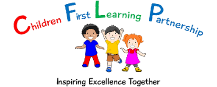 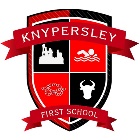 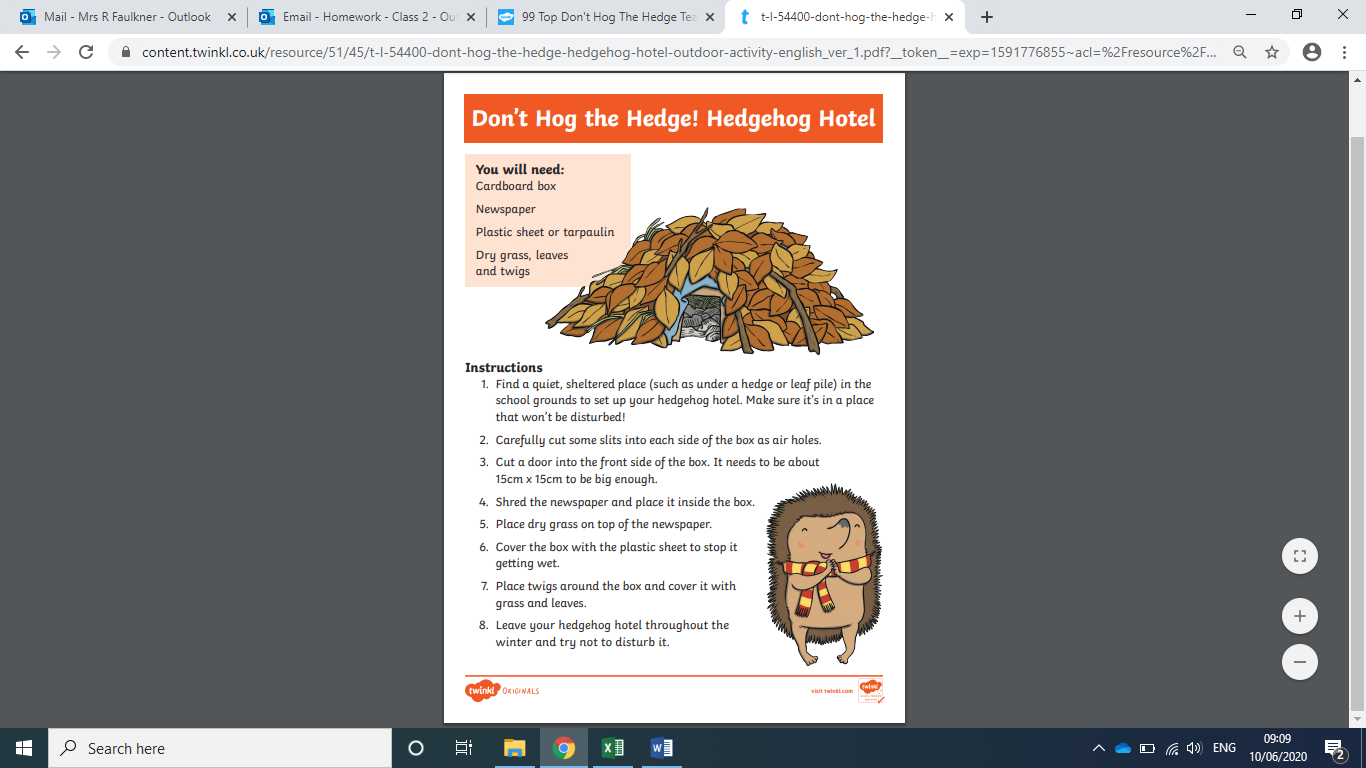 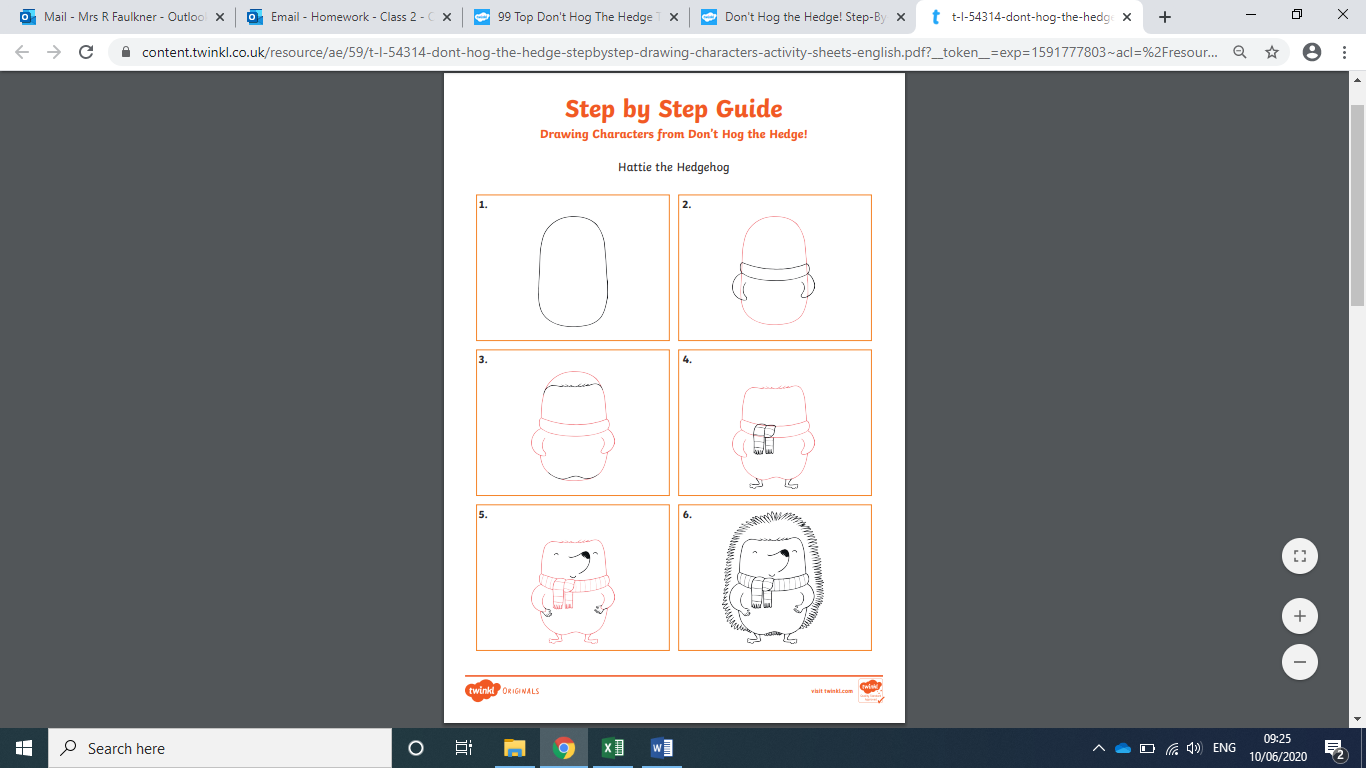 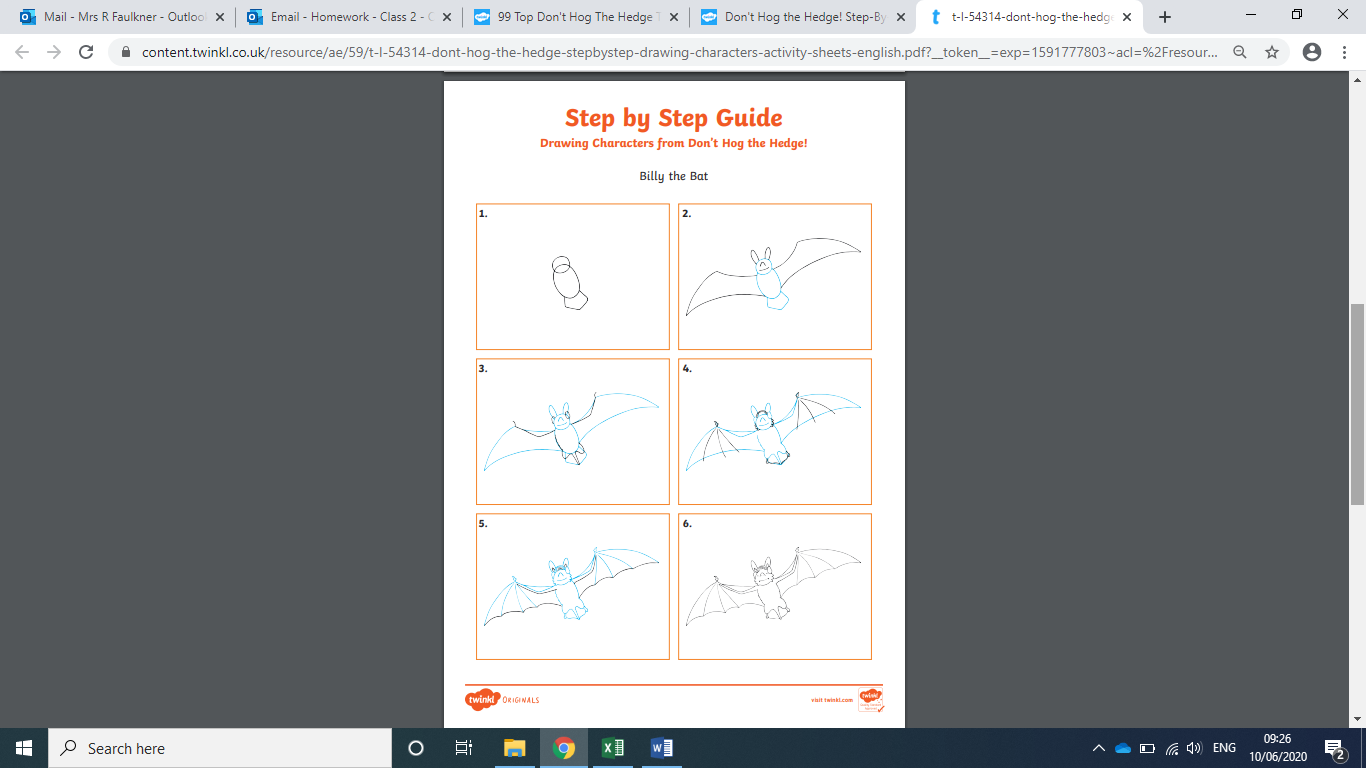 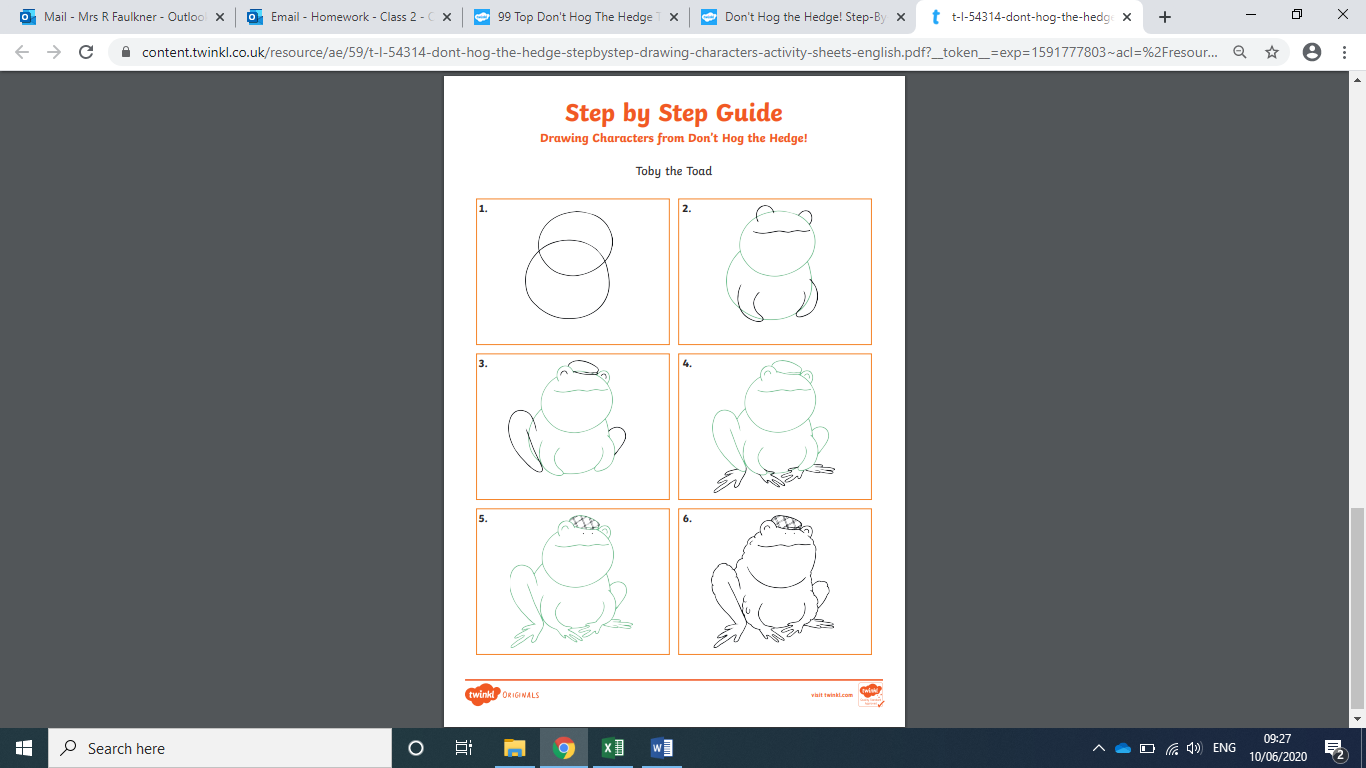 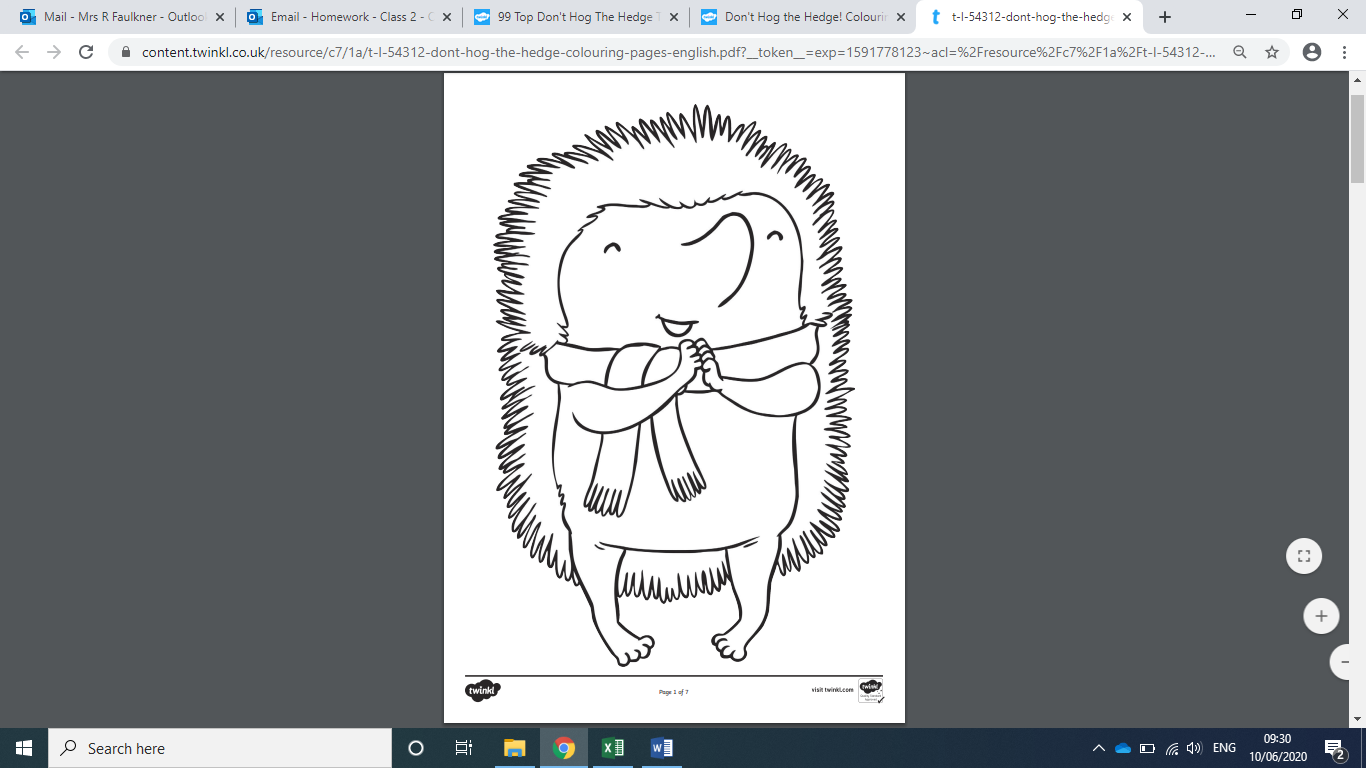 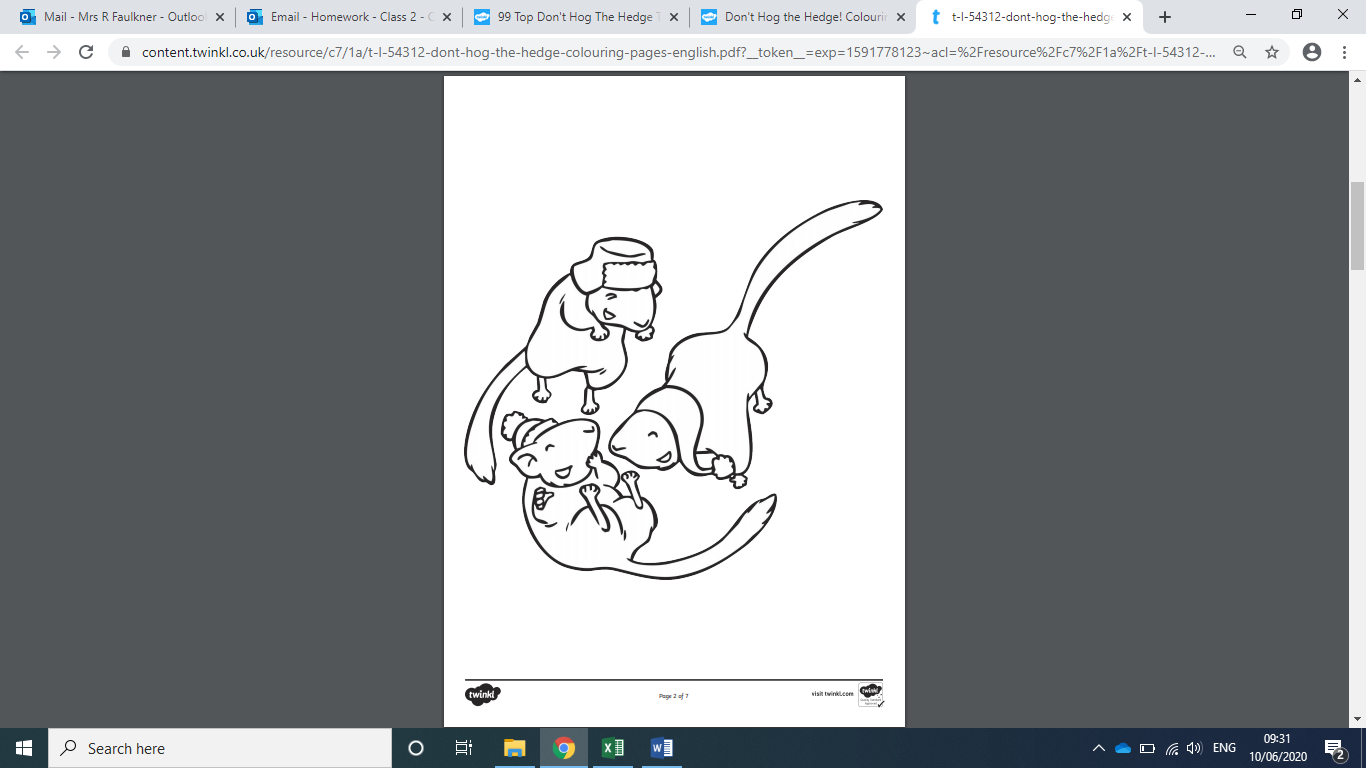 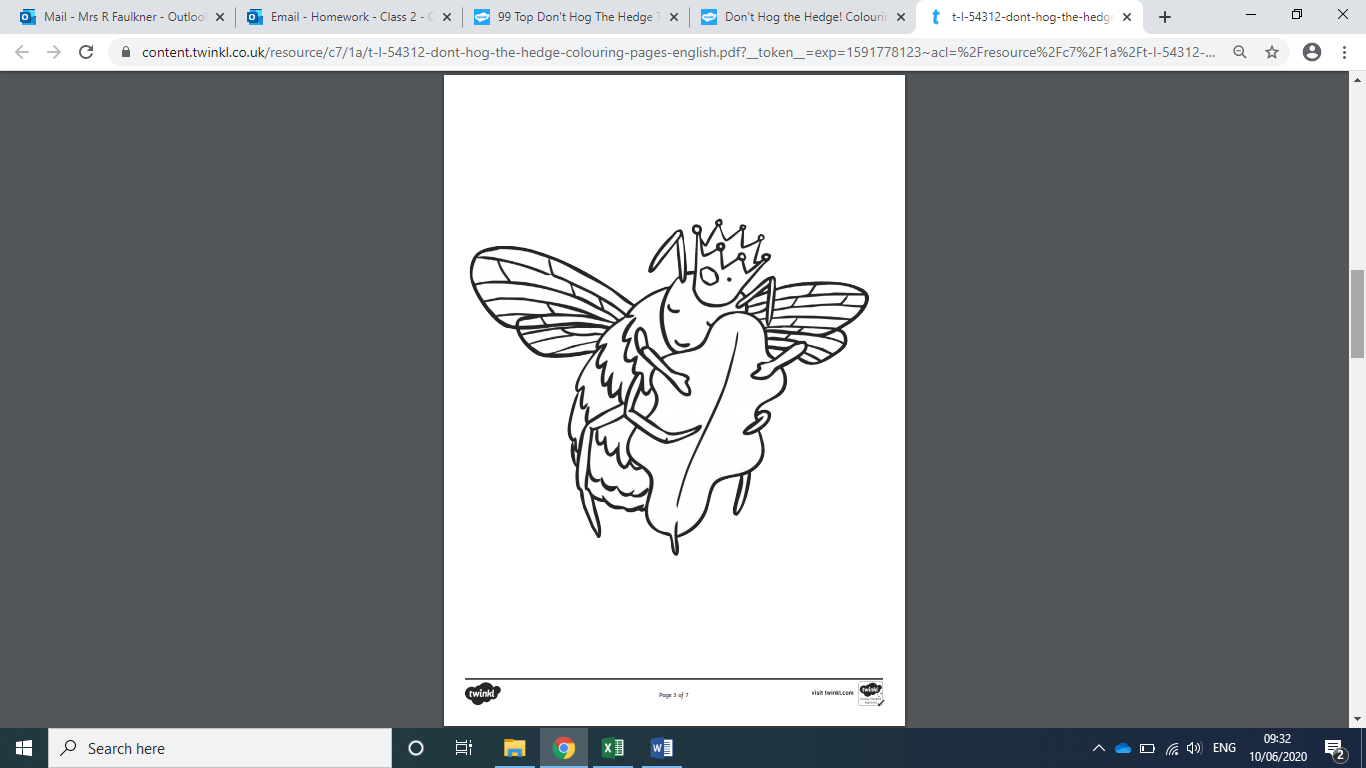 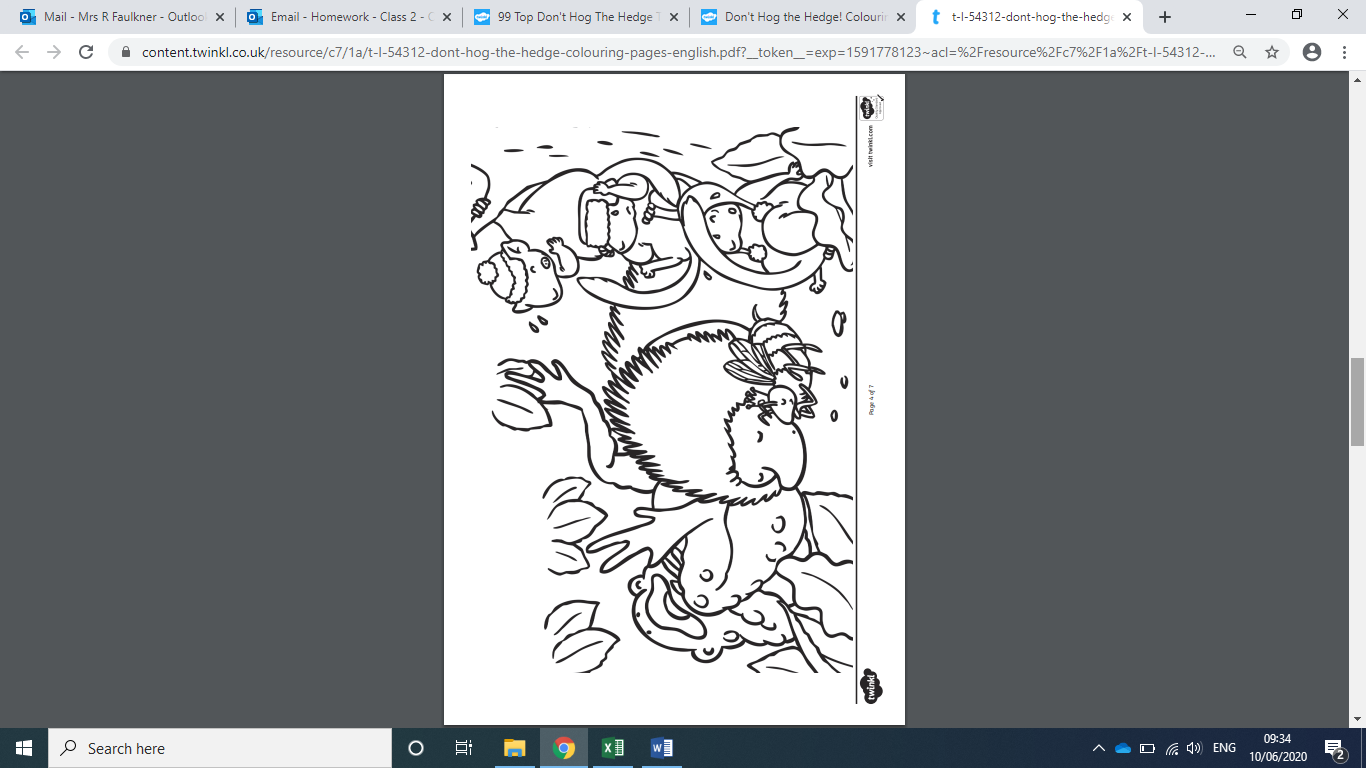 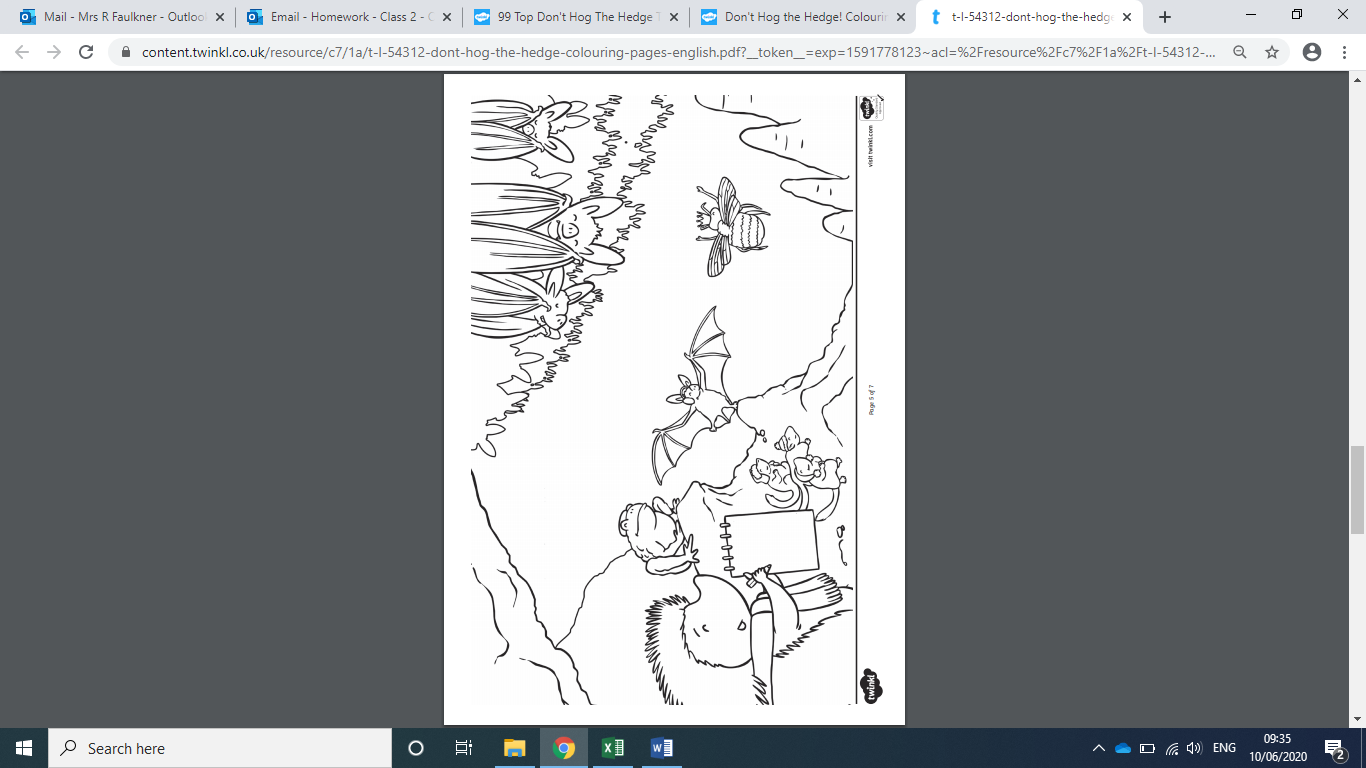 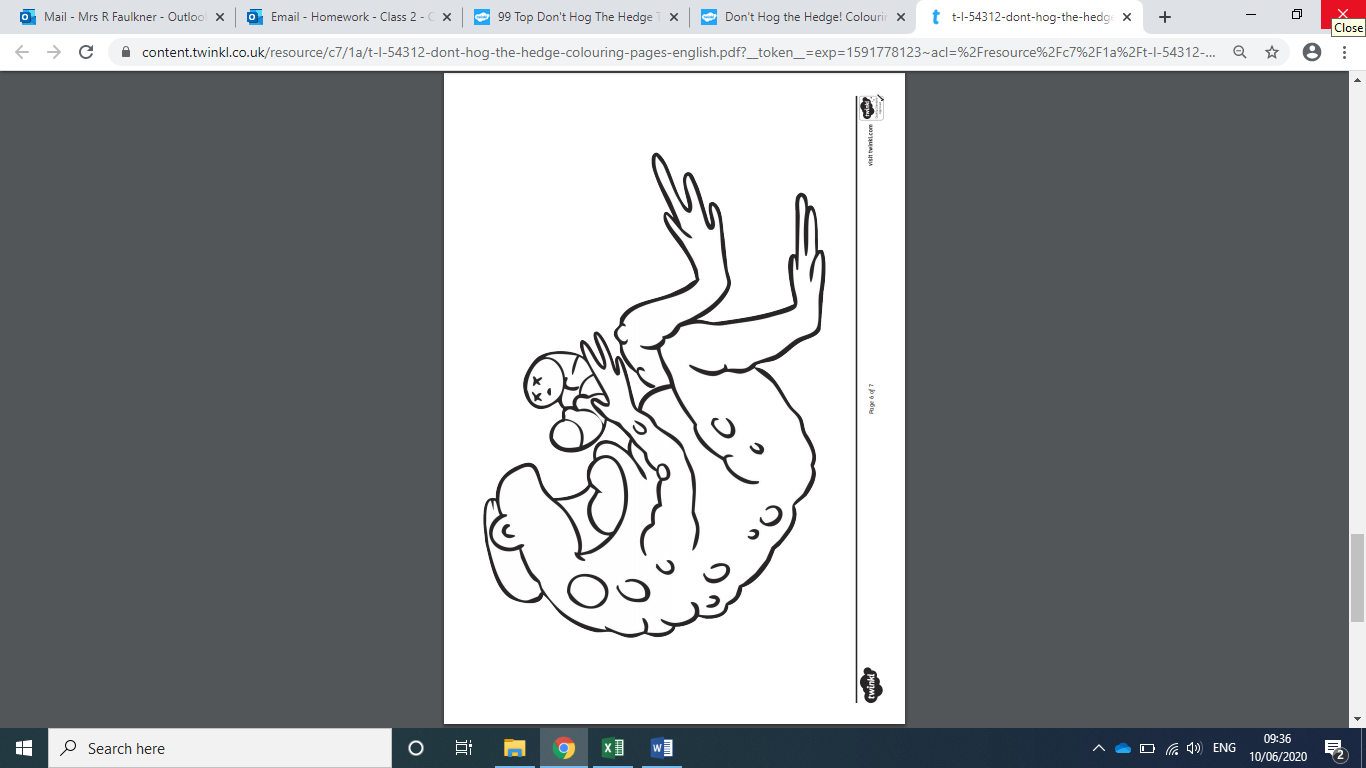 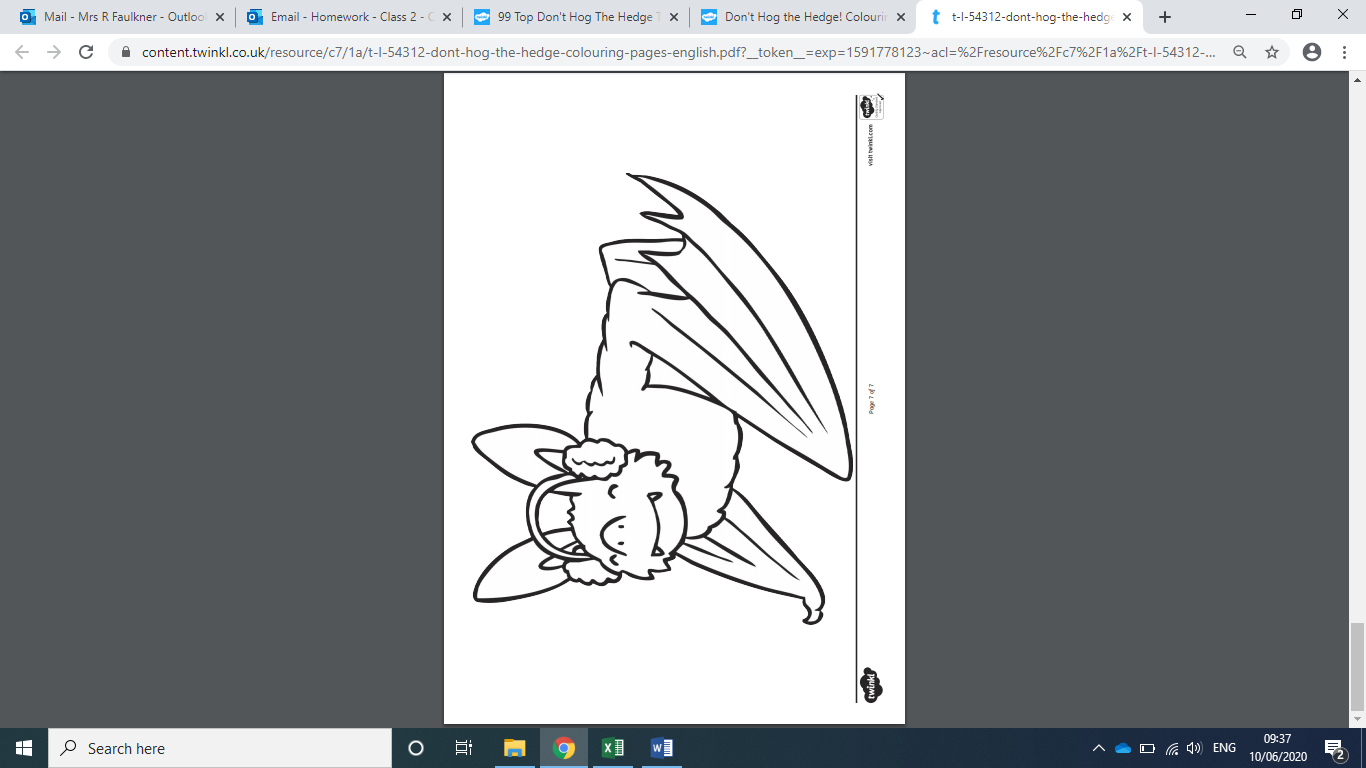 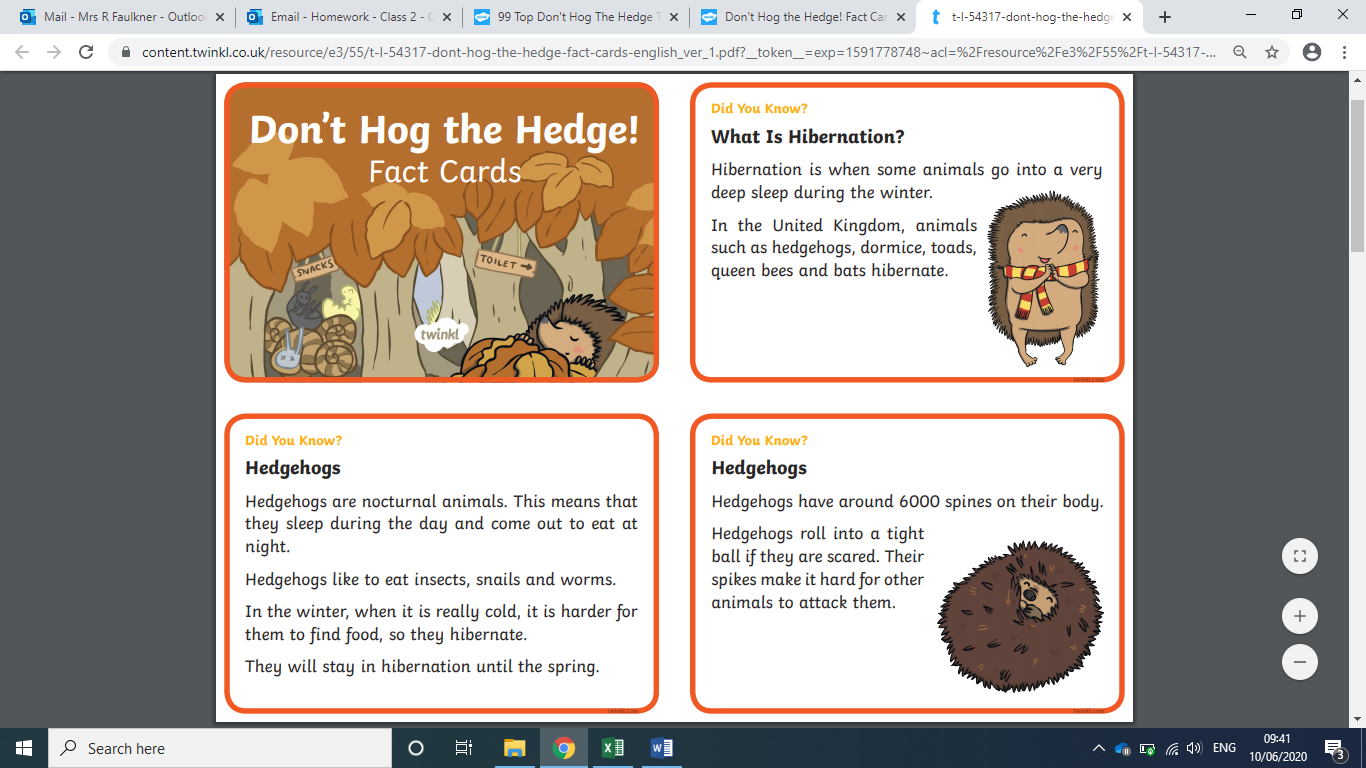 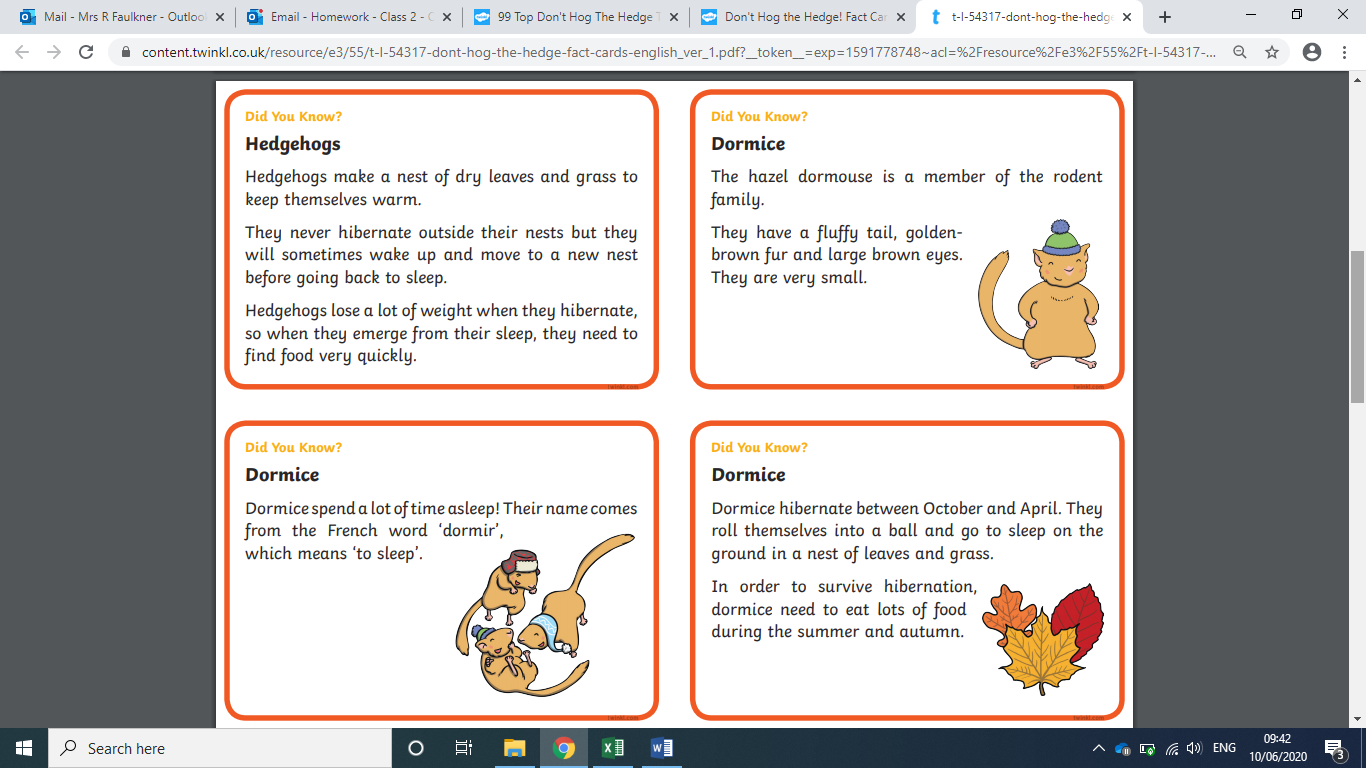 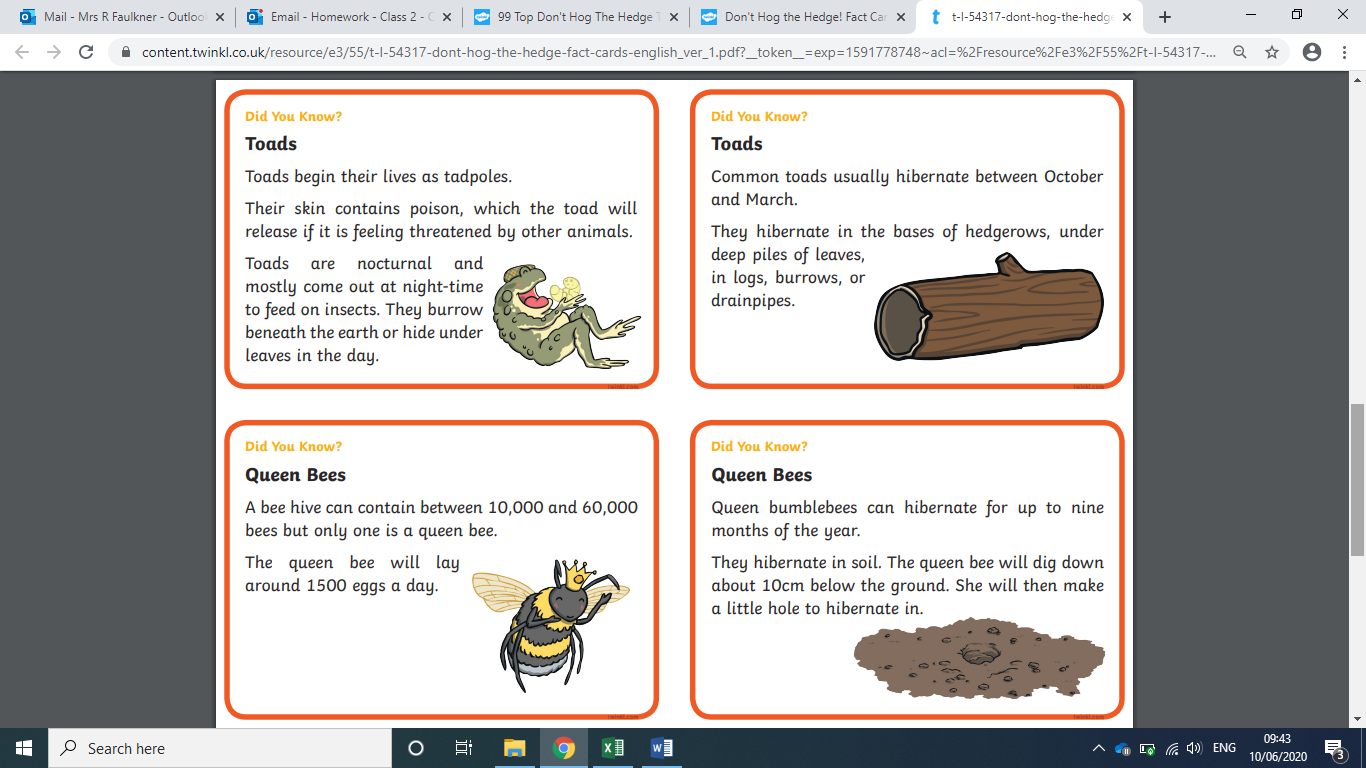 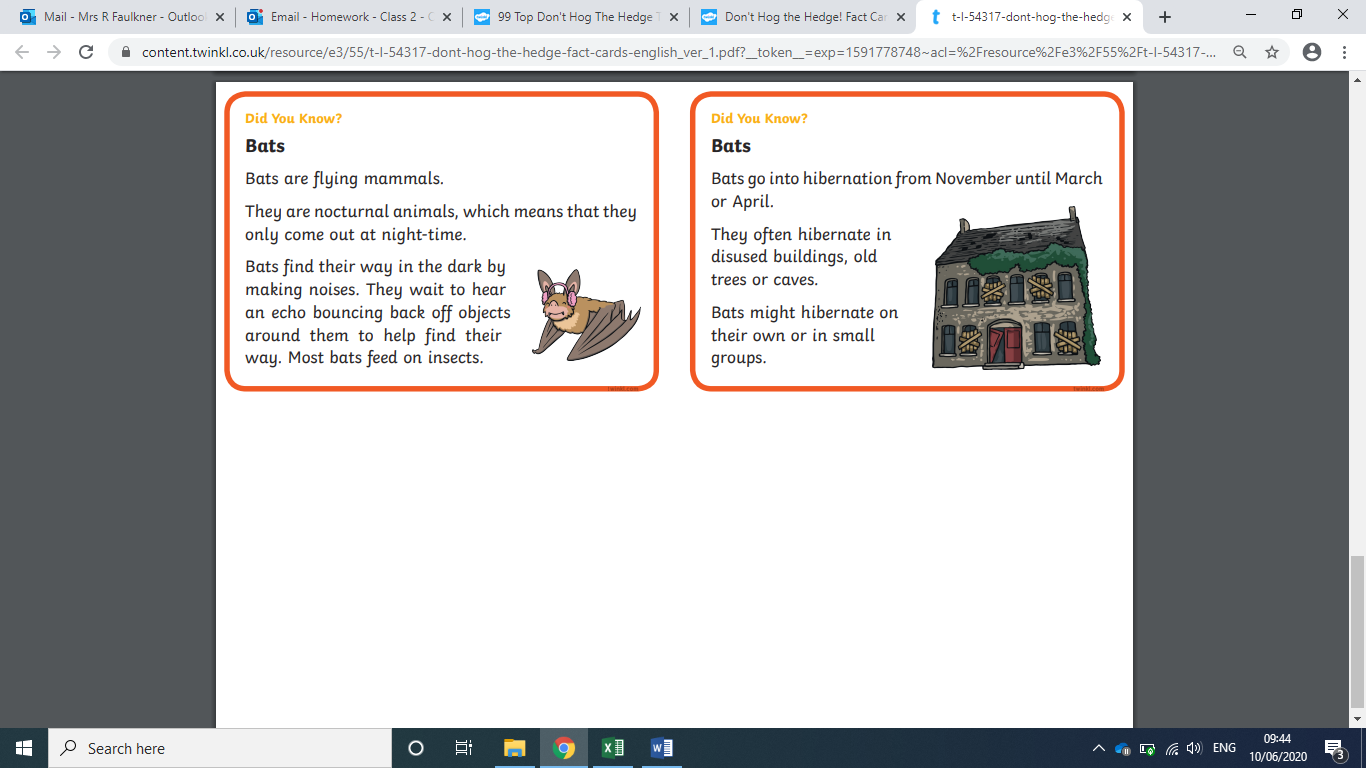 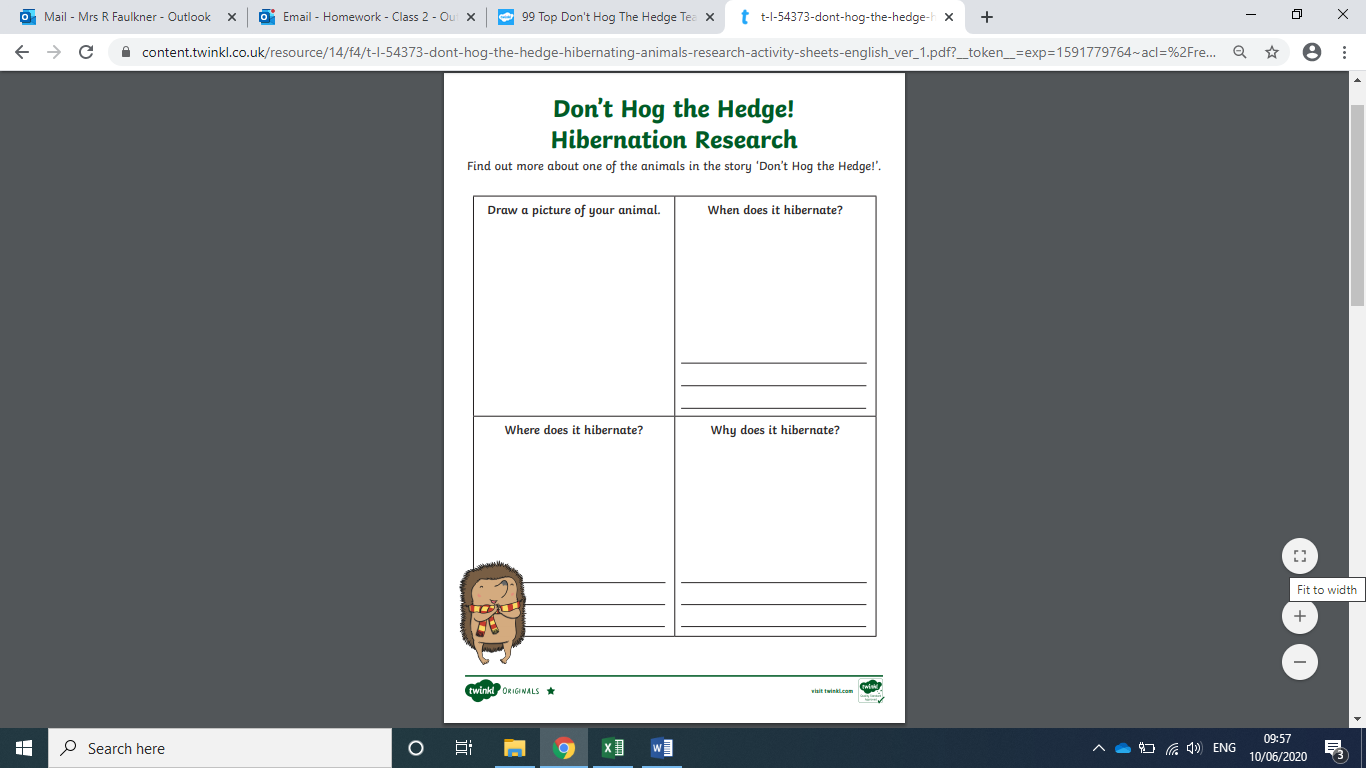 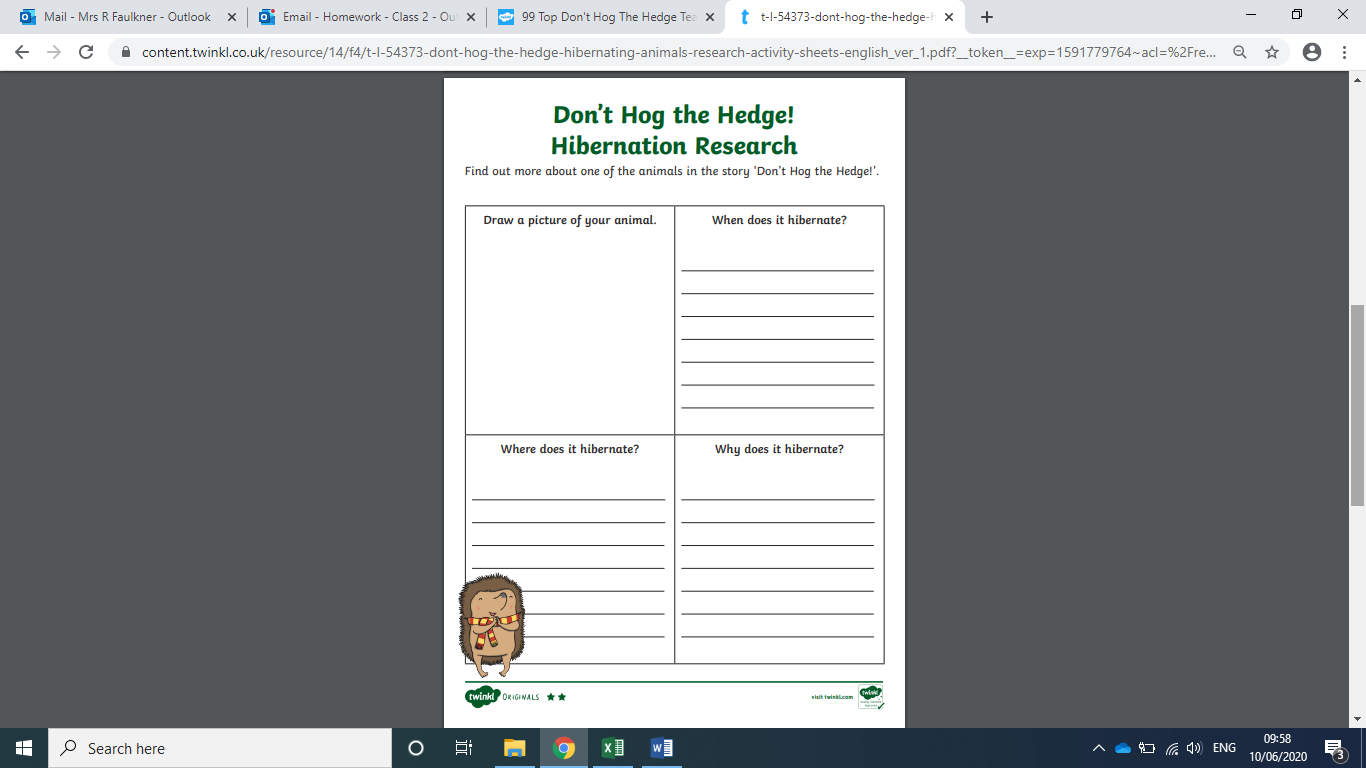 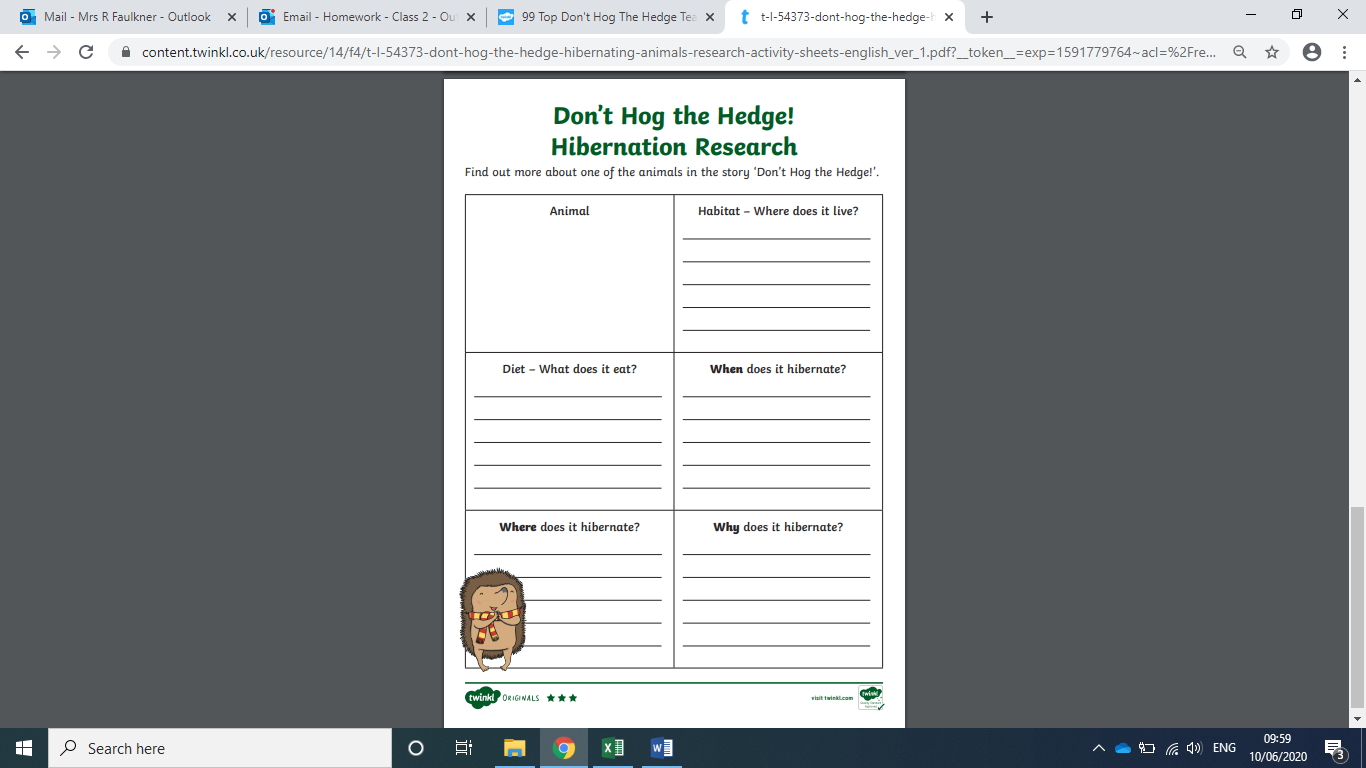 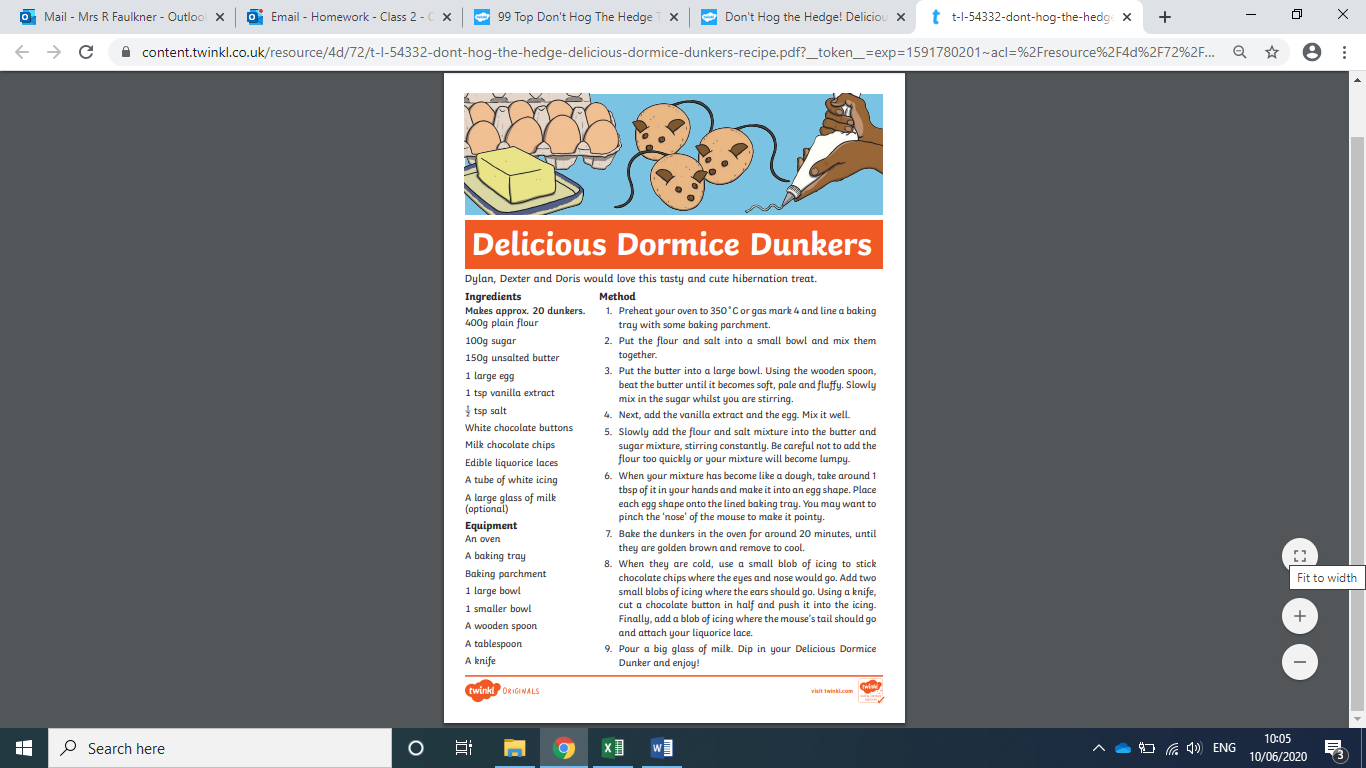 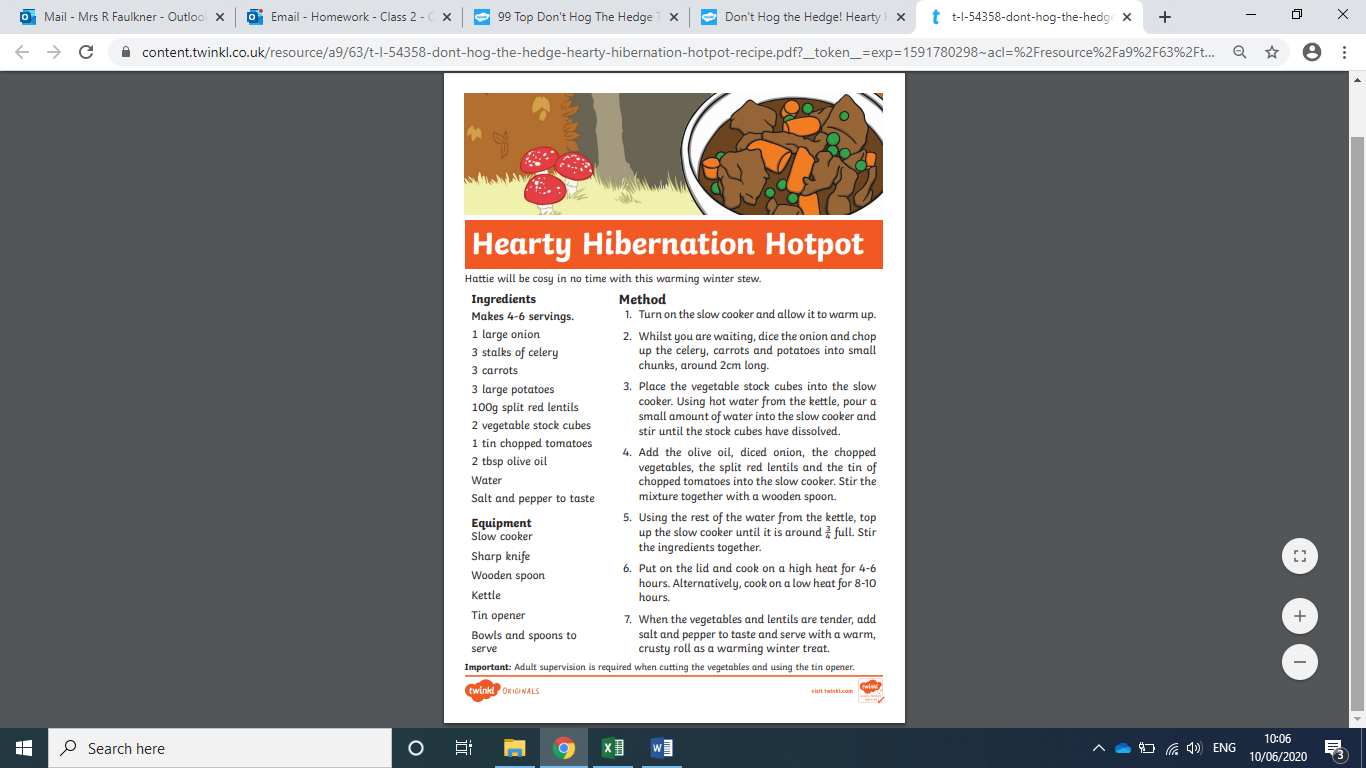 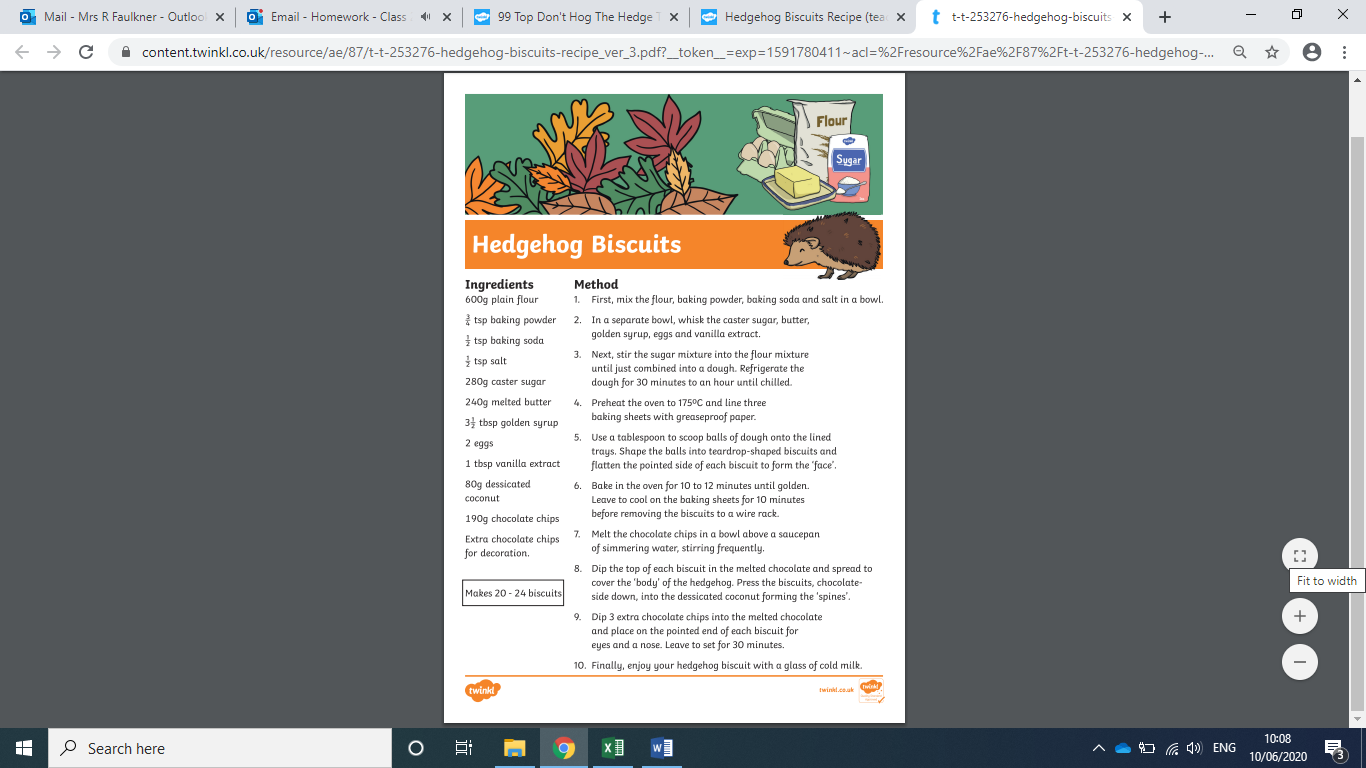 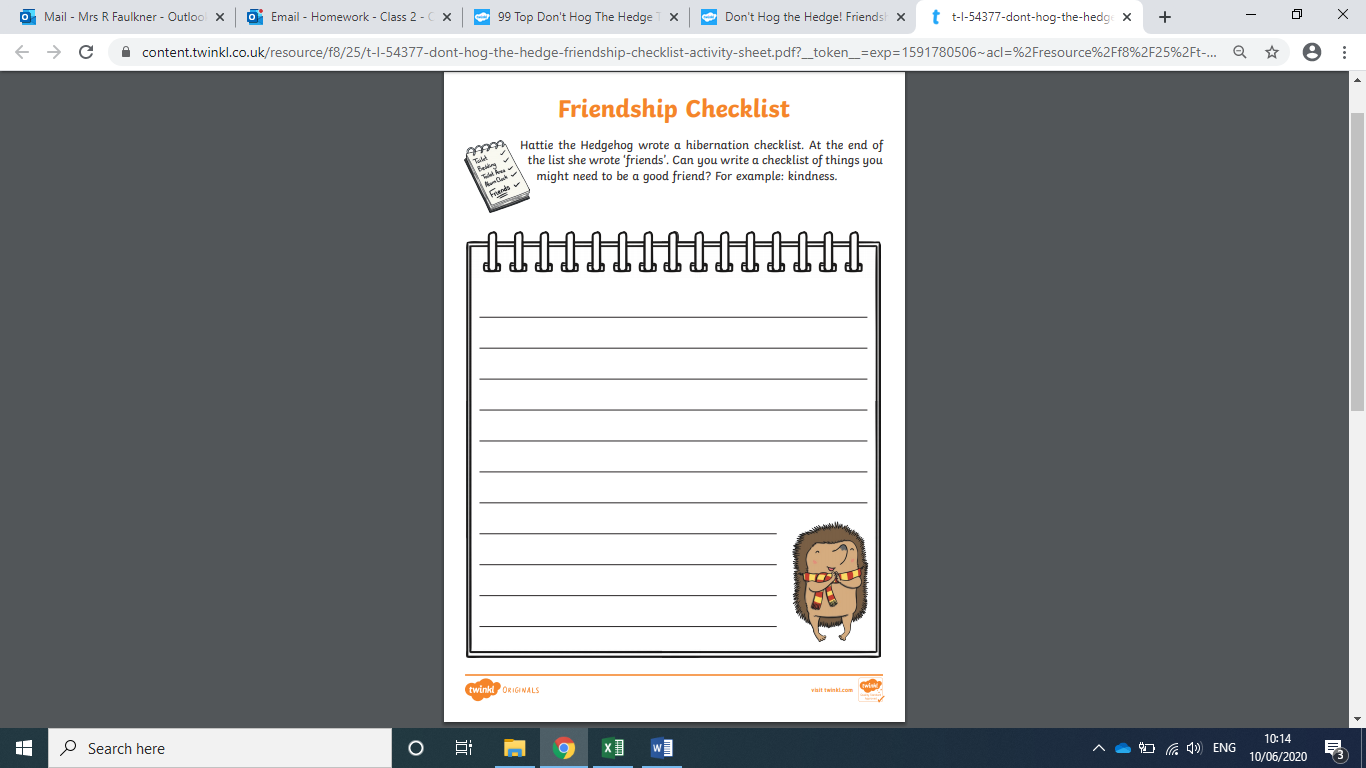 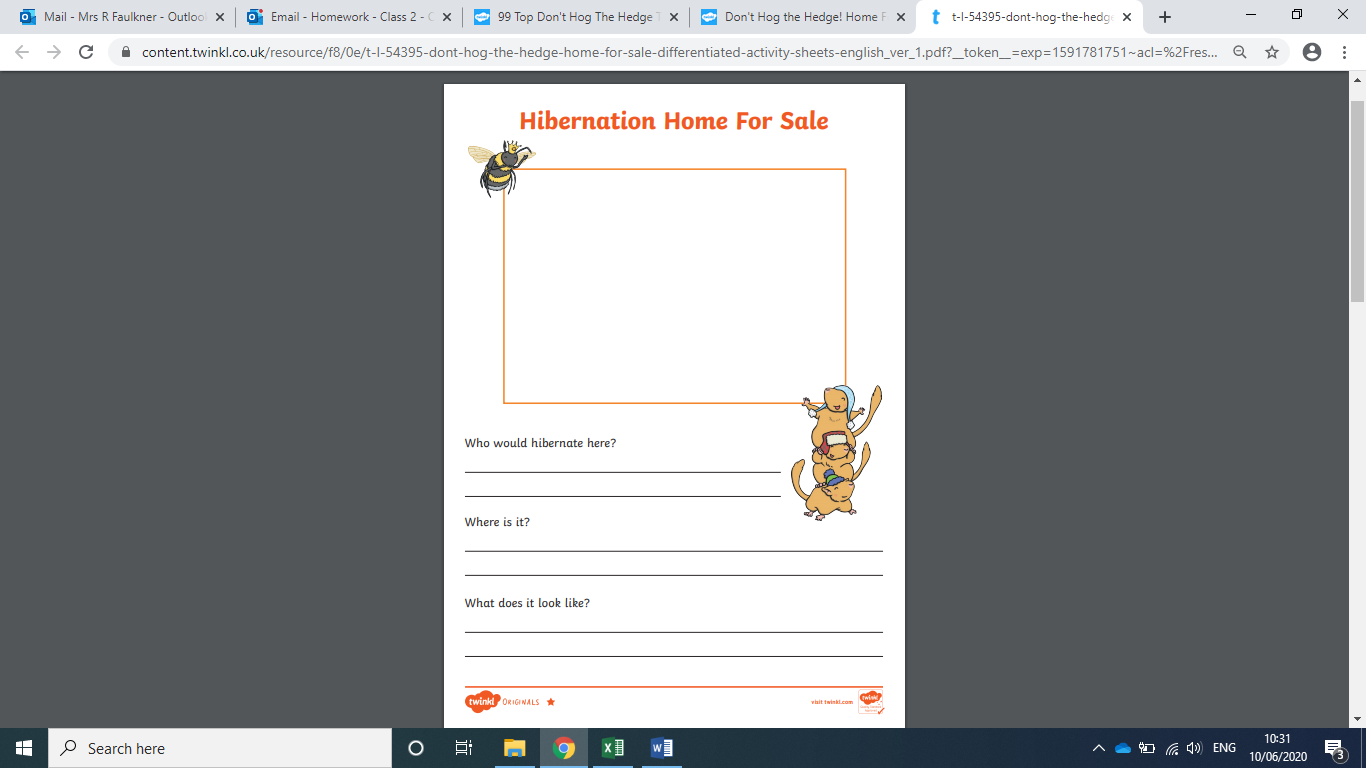 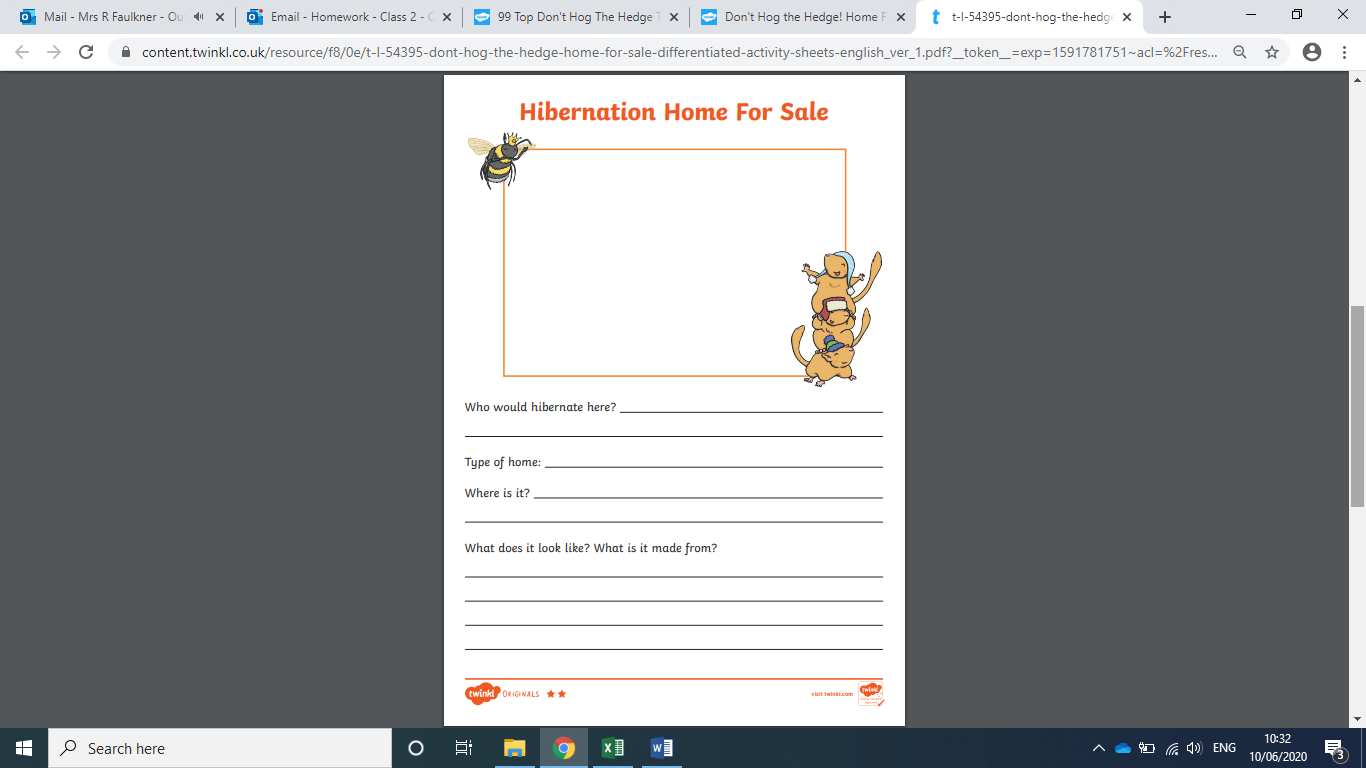 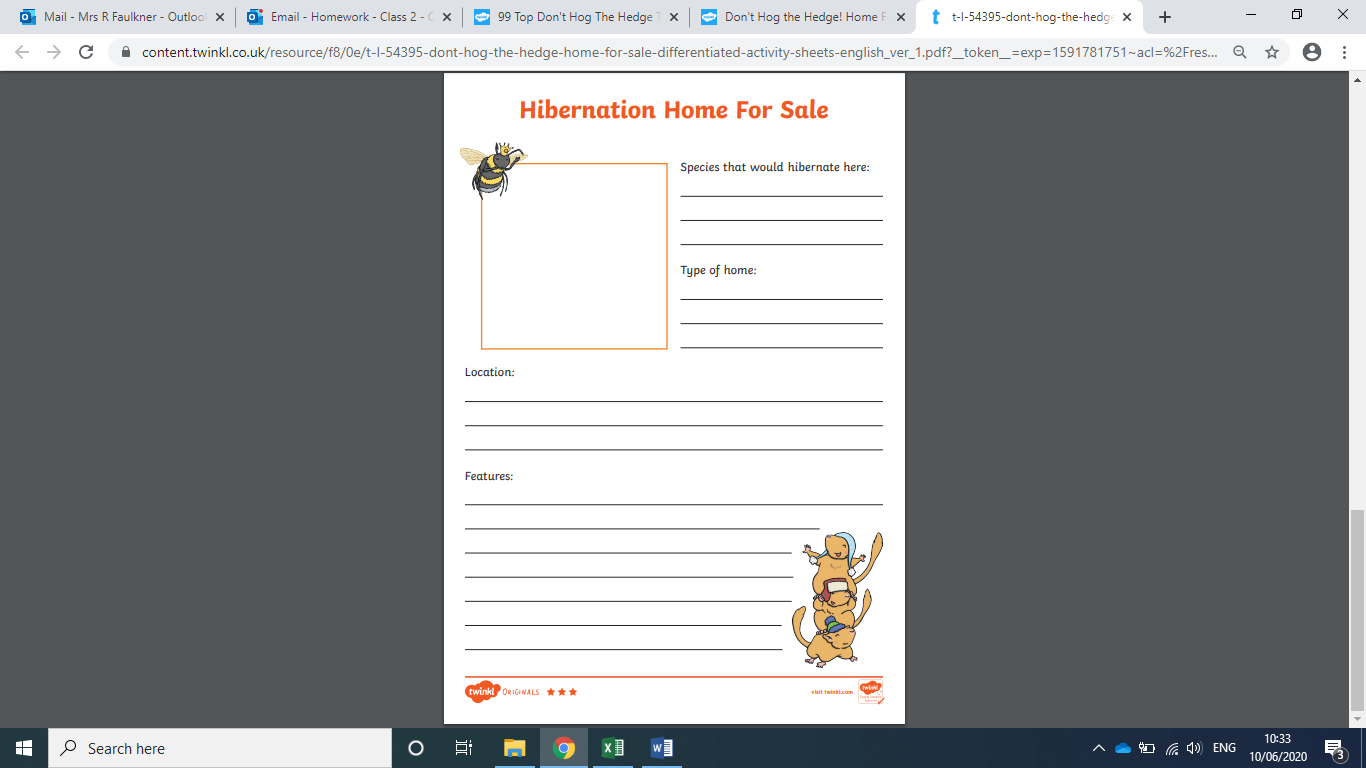 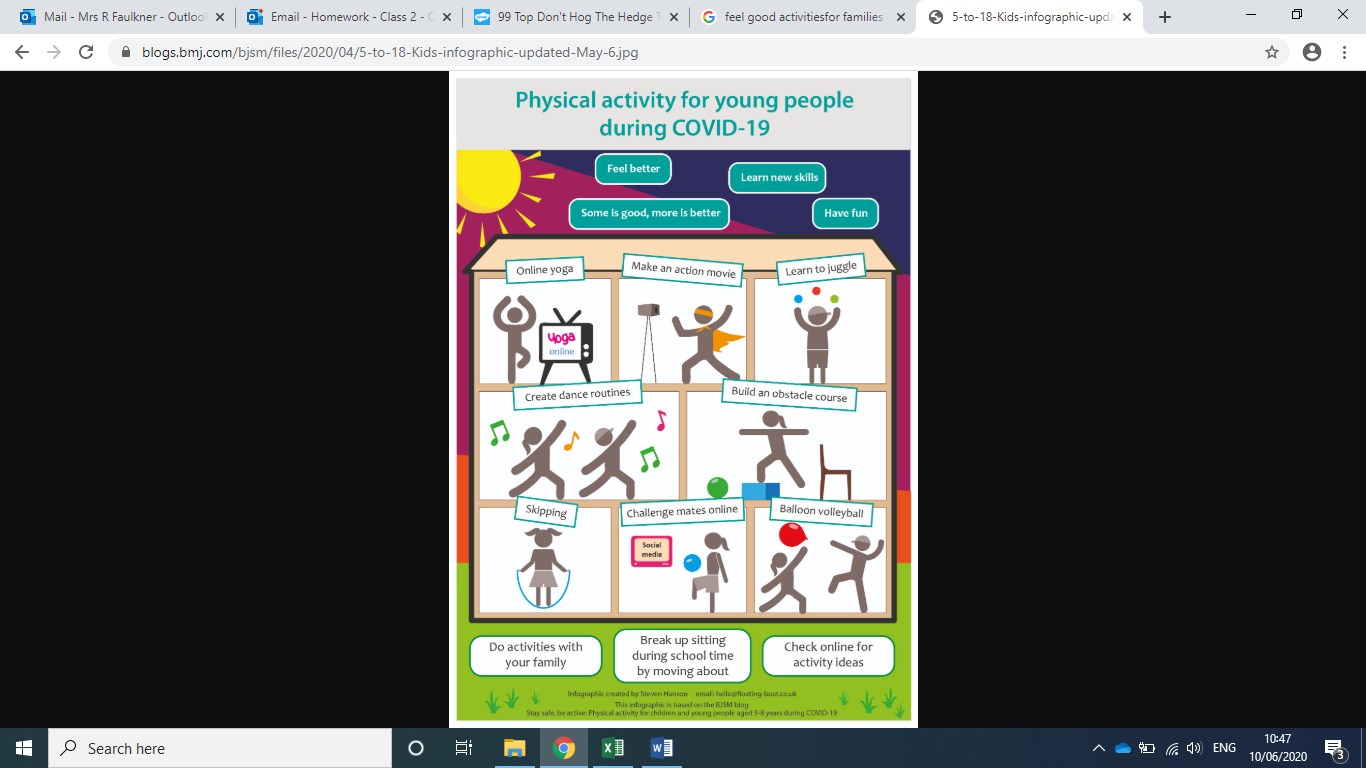 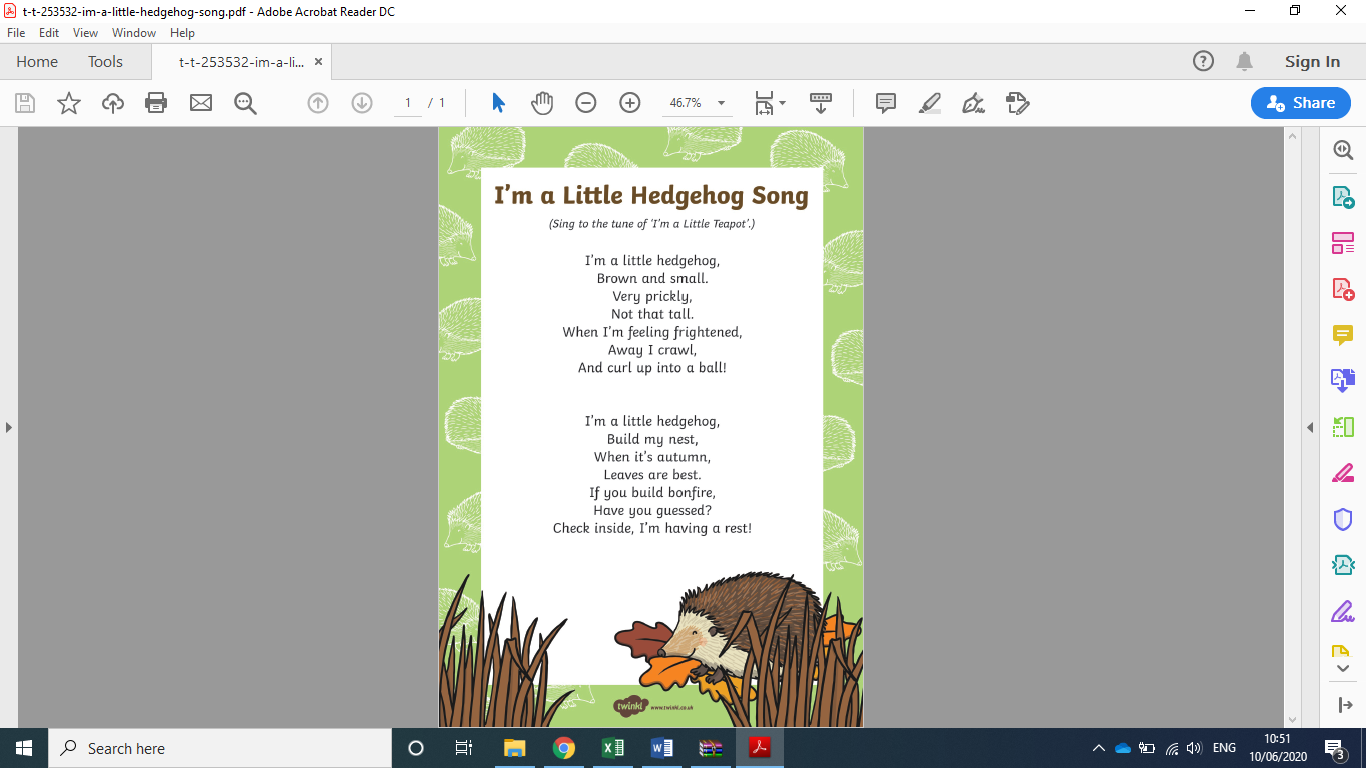 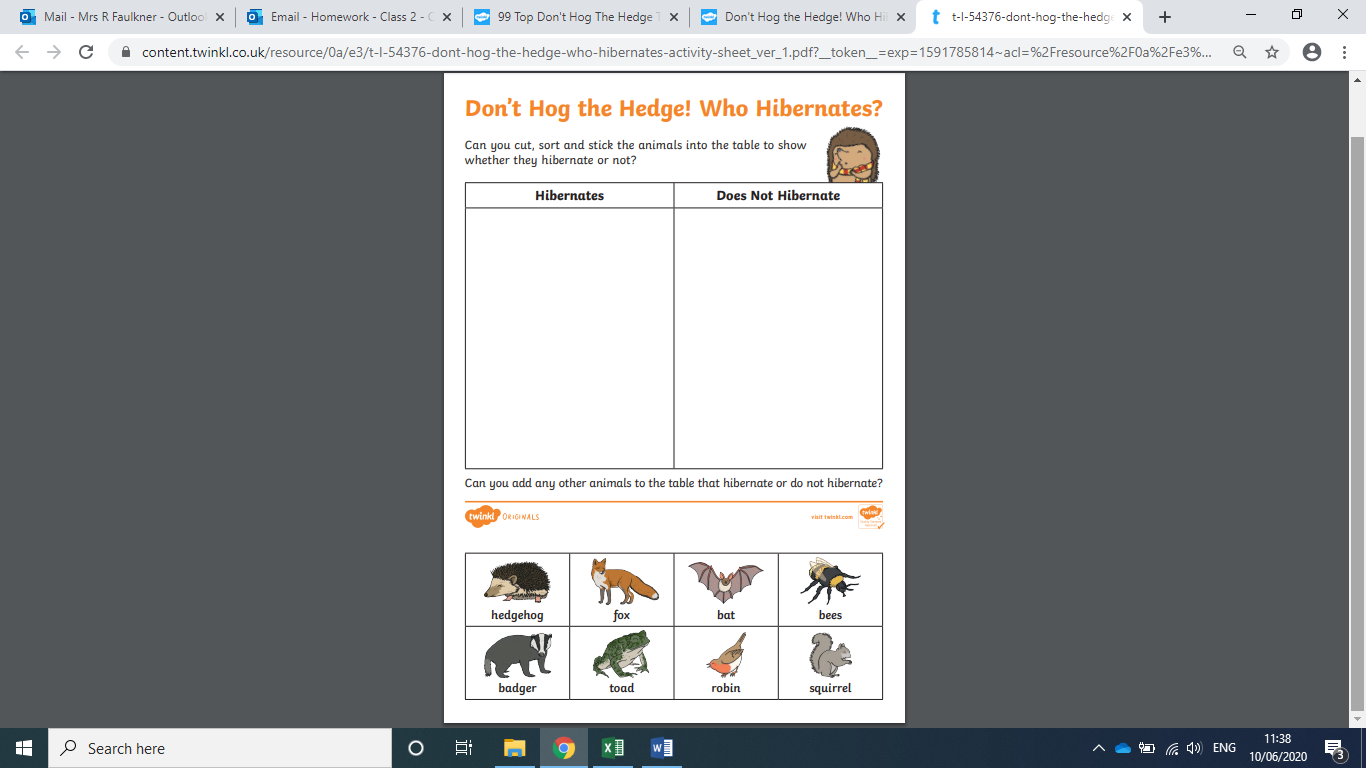 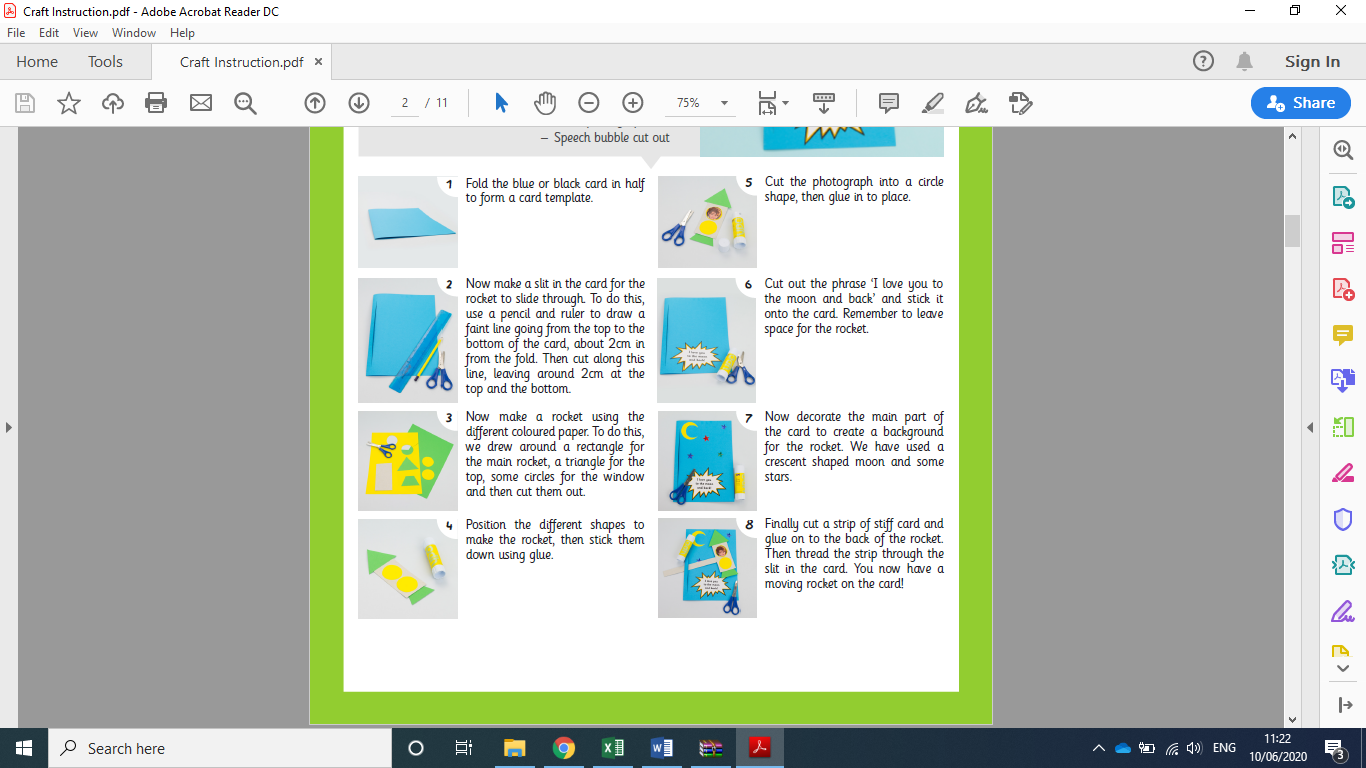 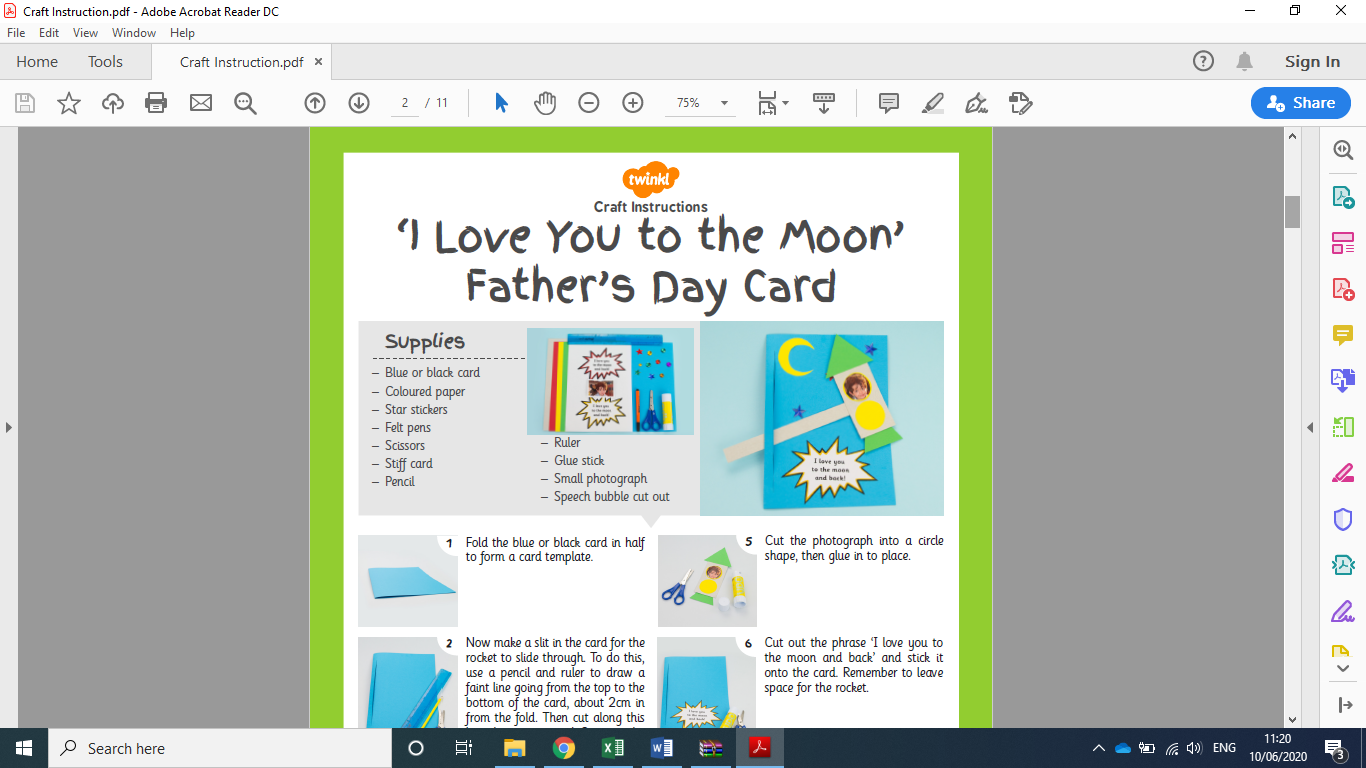 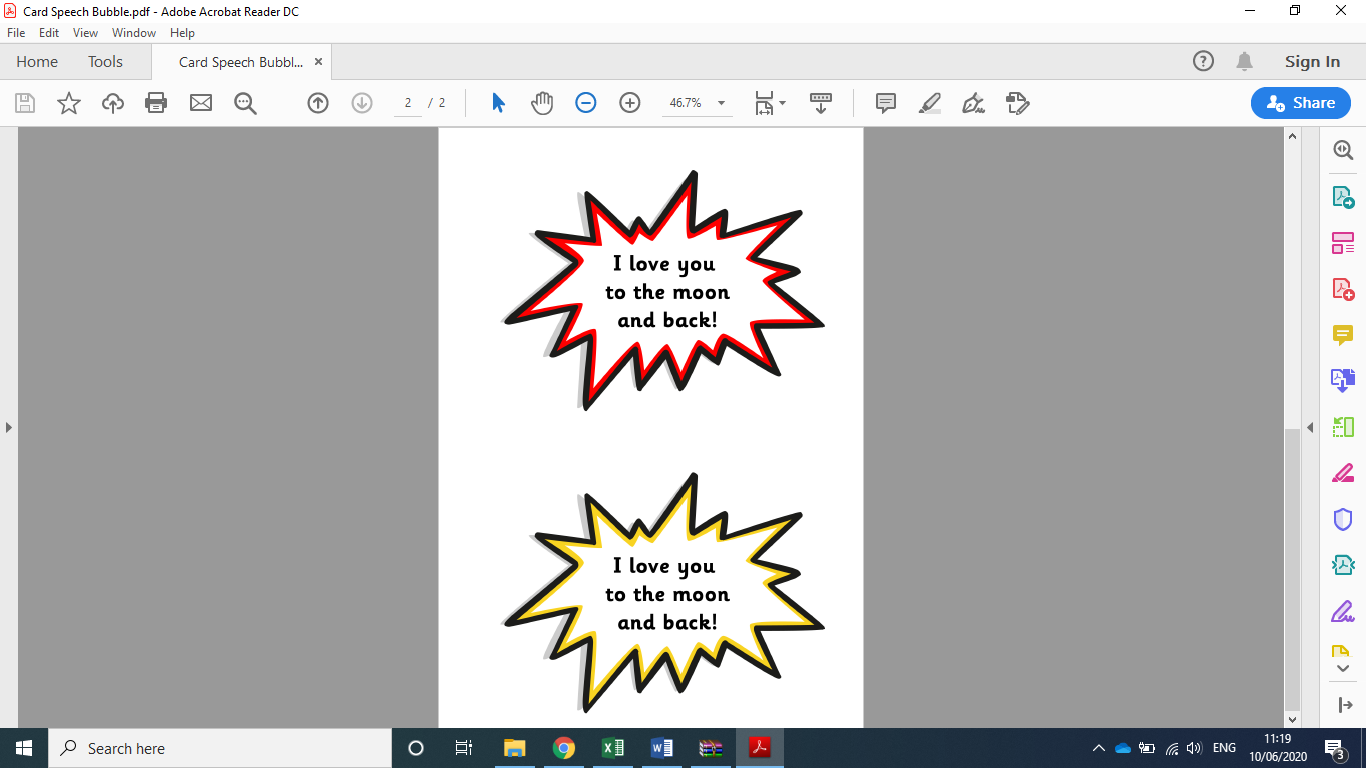 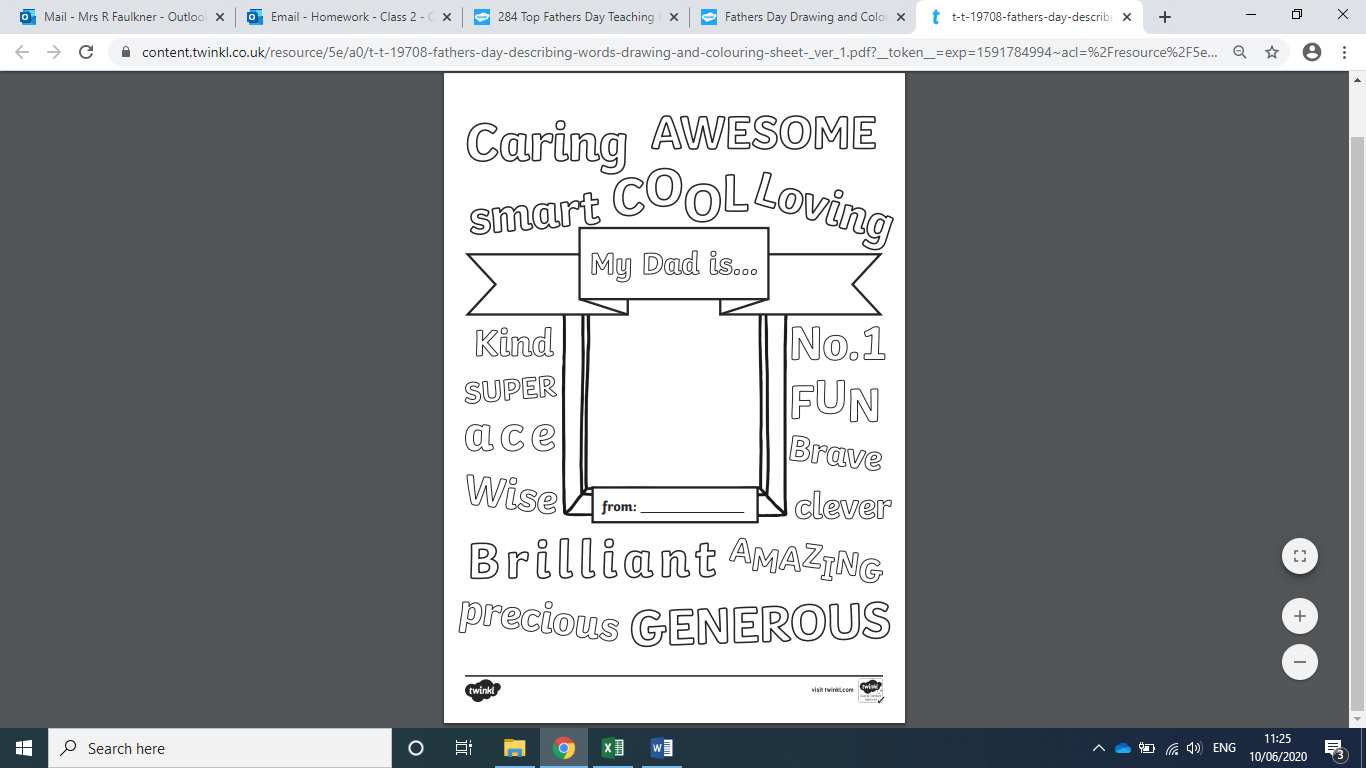 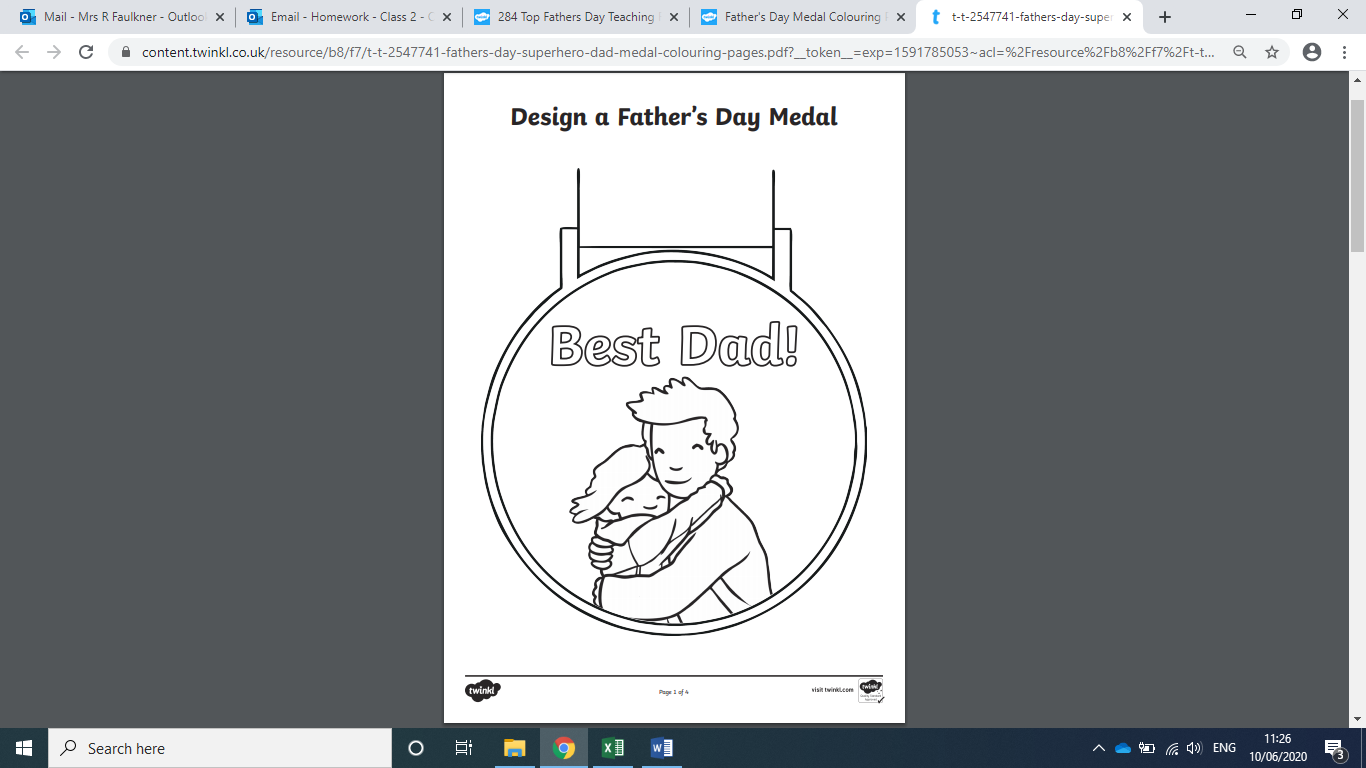 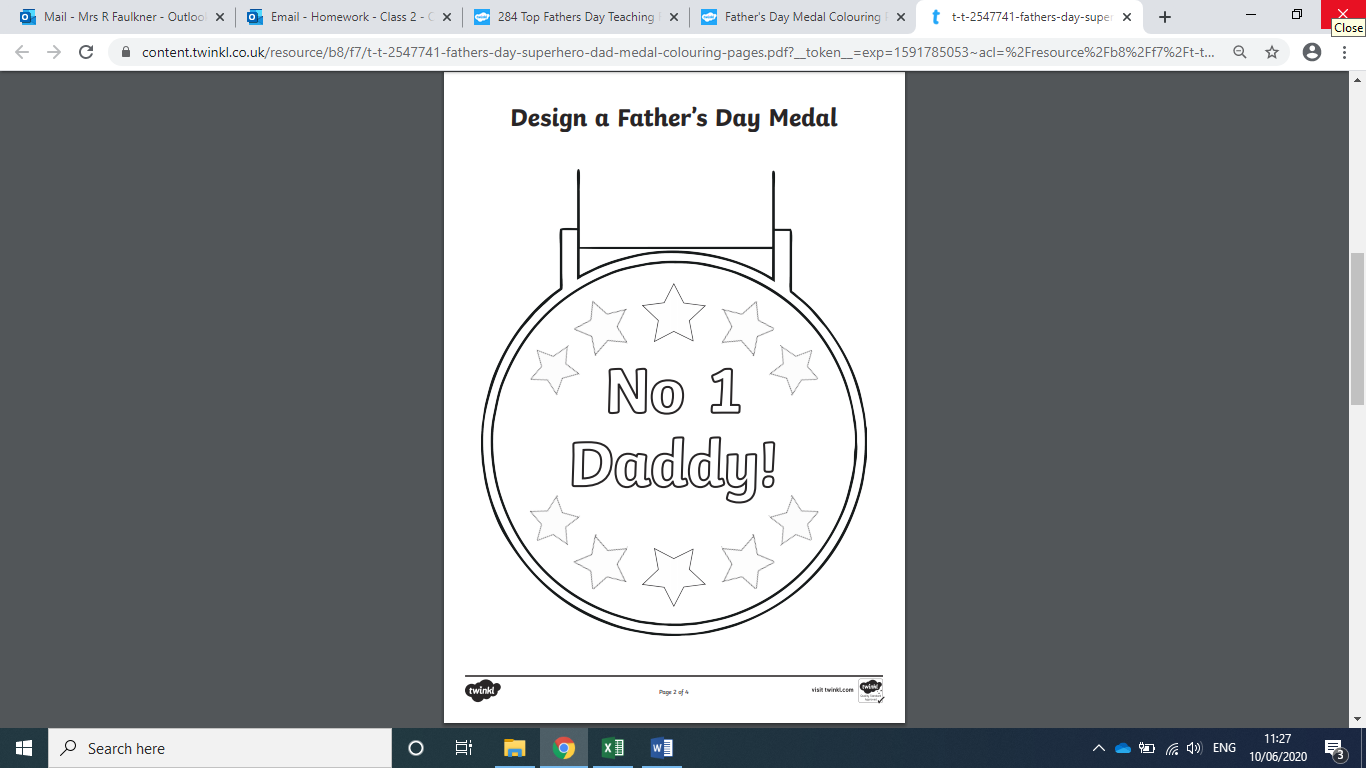 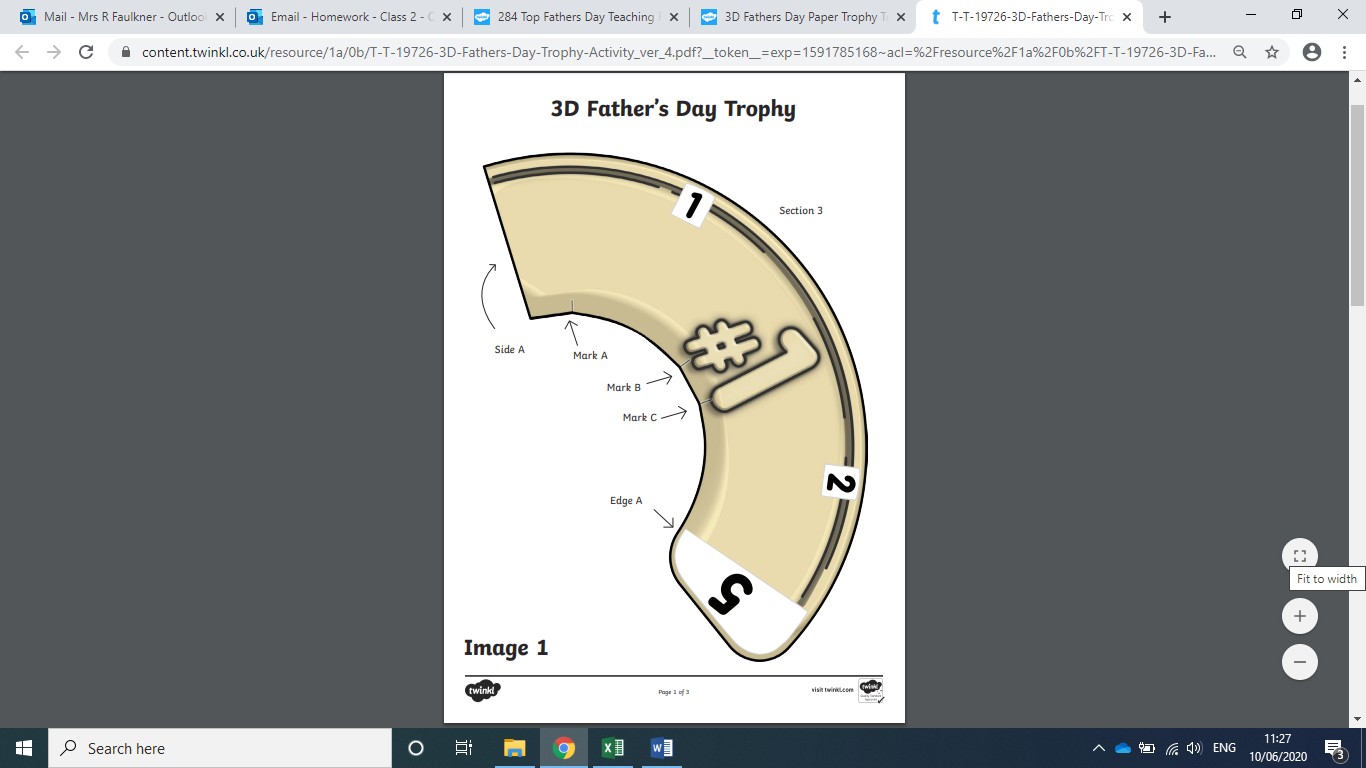 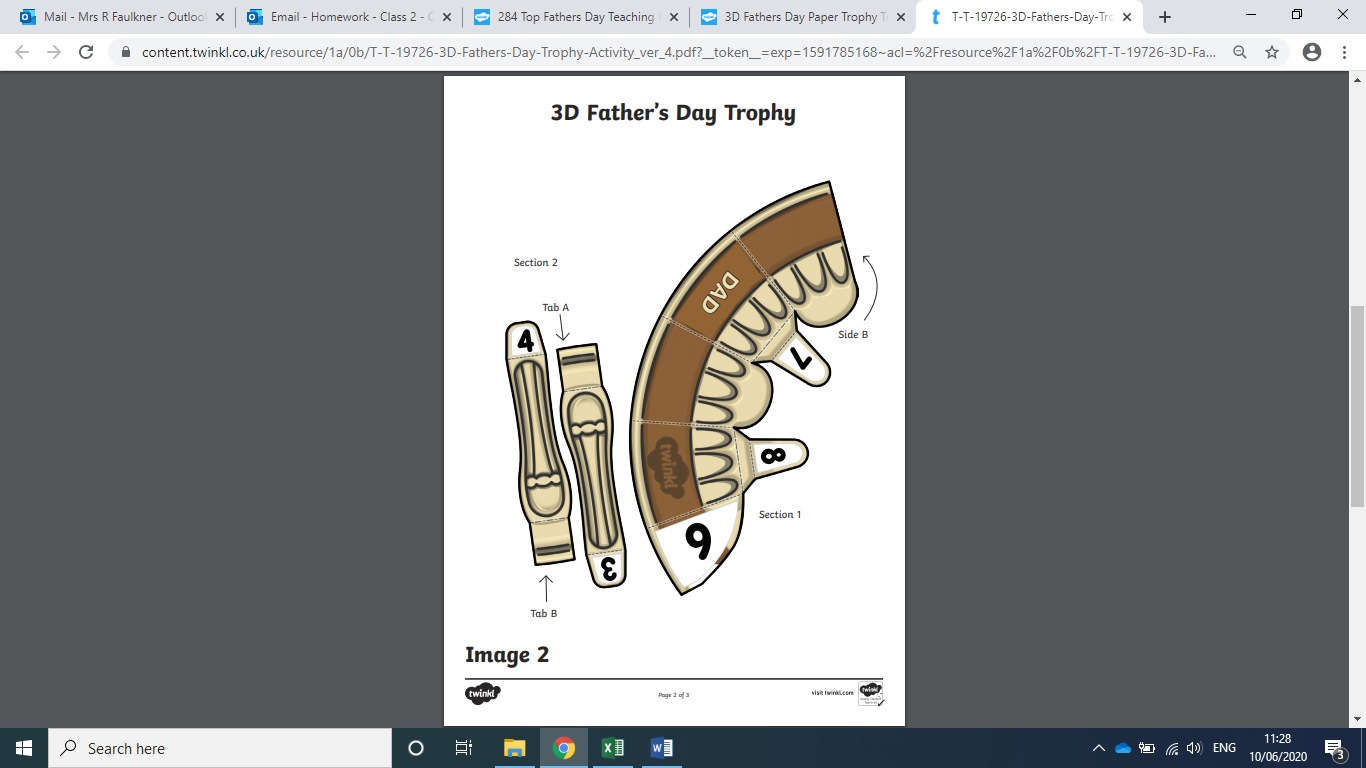 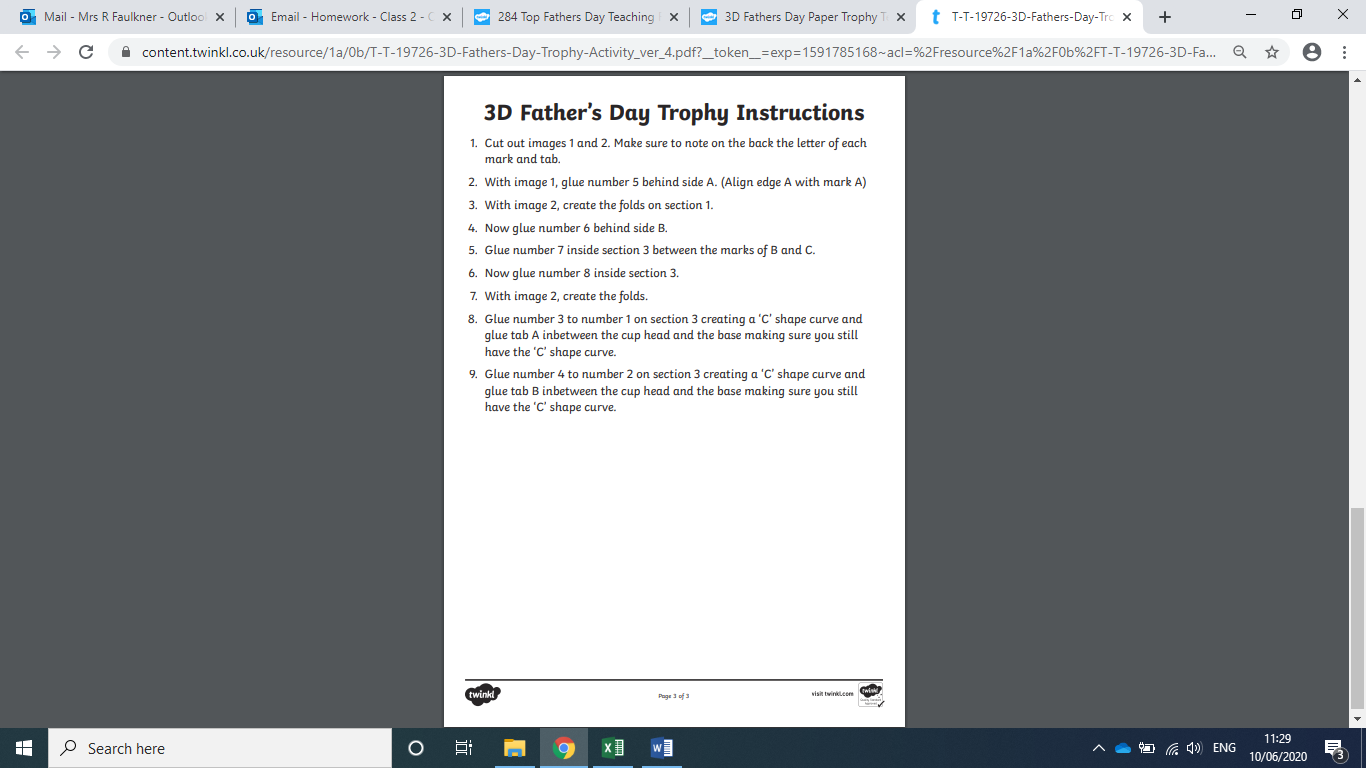 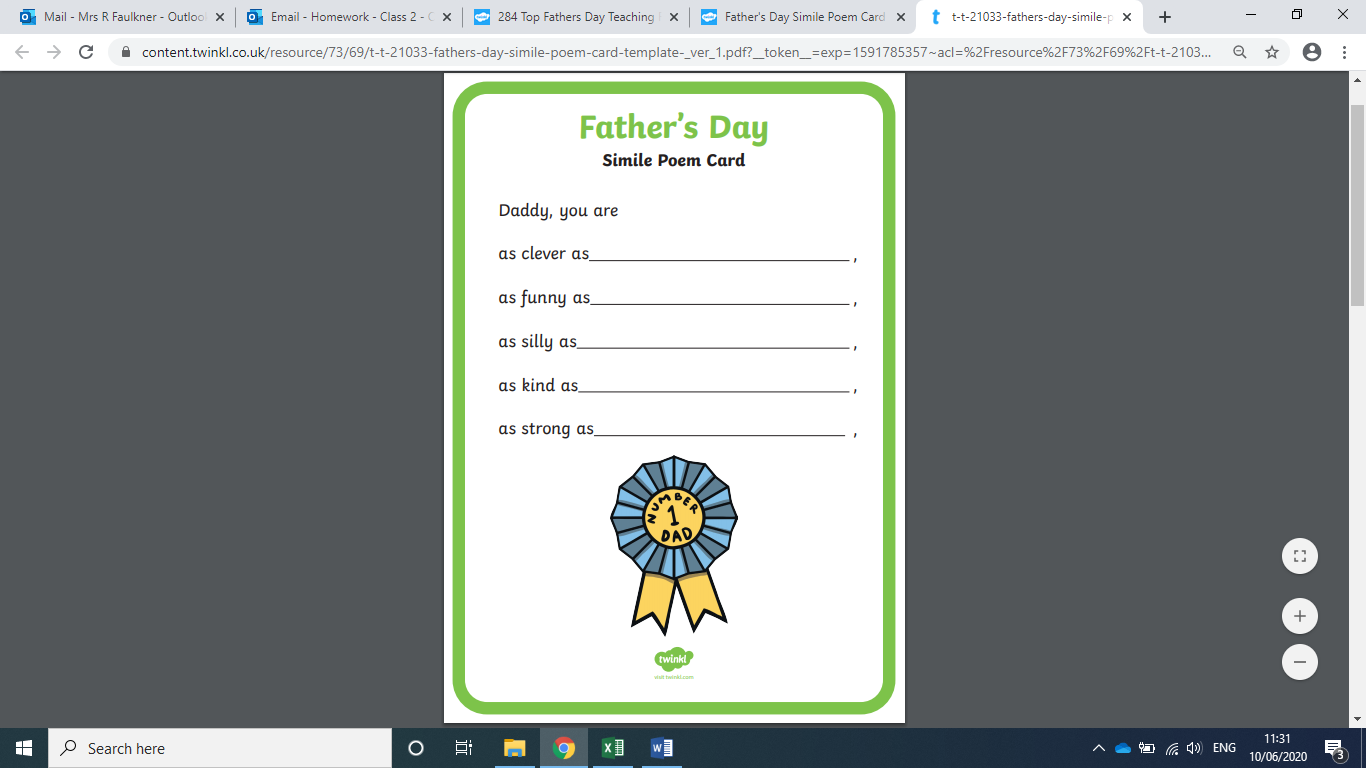 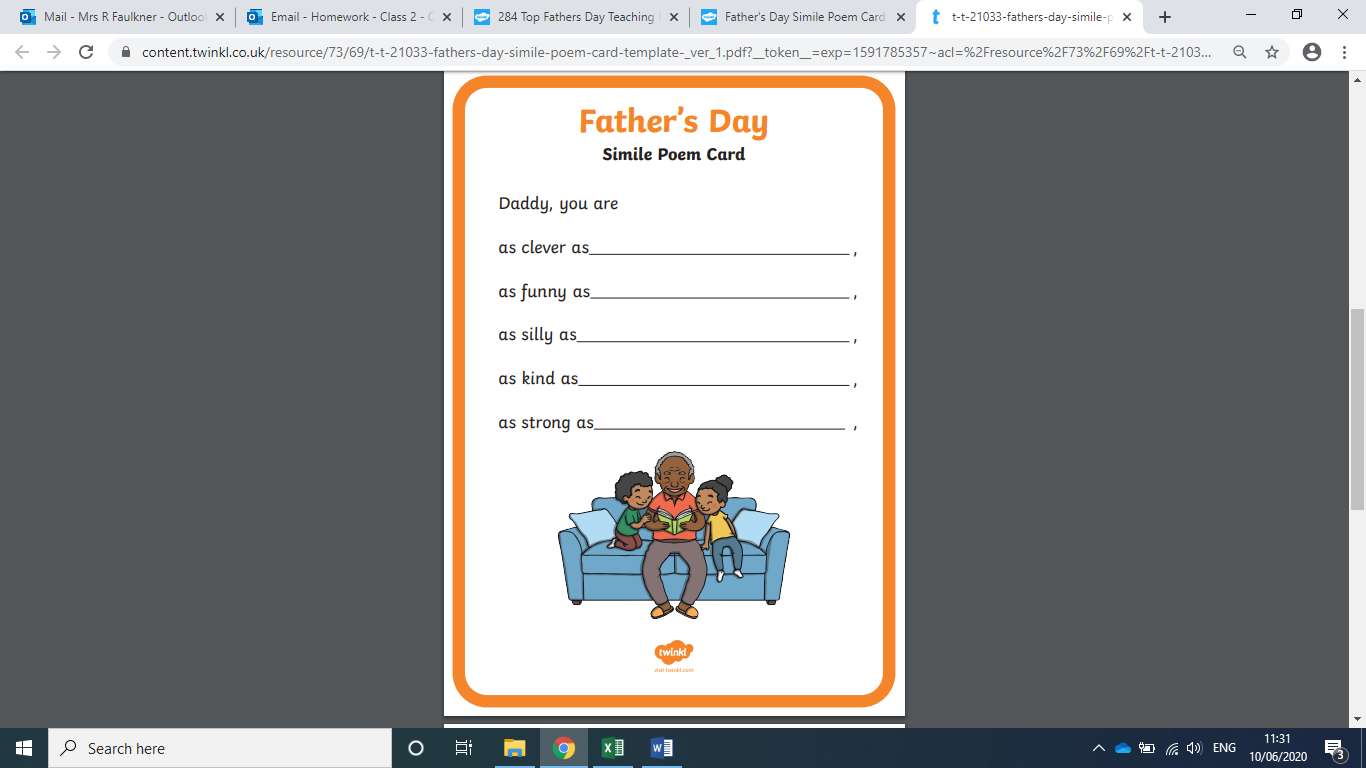 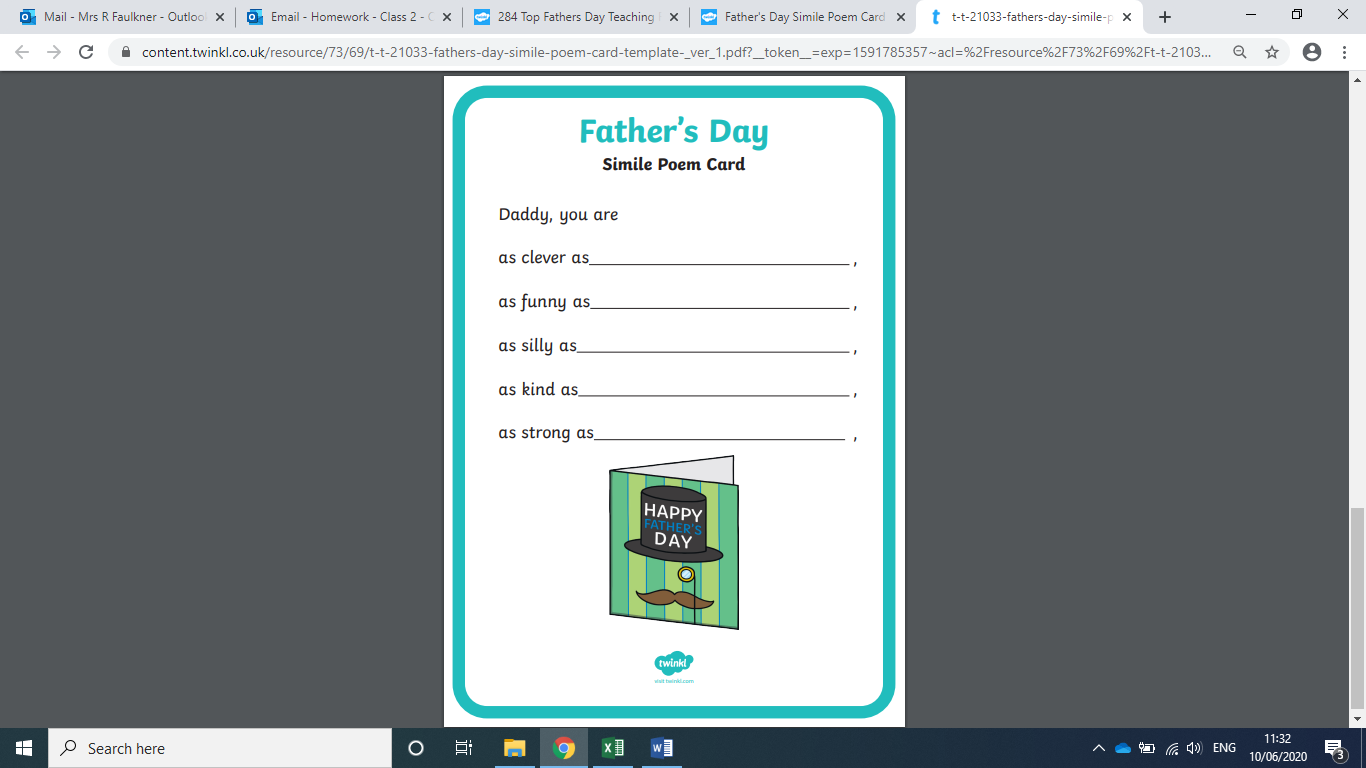 SciencePEArtRead the animal fact cards – can you share some facts with your family or make a fact poster?Read the who hibernates powerpoint and complete the sorting table sheet Can you complete the bronze silver or gold hibernation home for sale advert for an animal?Watch the Powerpoint about hedgehogs and answer these questions.What is special about hedgehog’s bodies?Where do hedgehogs live?When can you see them?What is hibernation?What is dangerous to hedgehogs?What can we do to help them?Kids Bop Dancehttps://www.youtube.com/watch?v=sHd2s_saYsQSpider verse kids workouthttps://www.youtube.com/watch?v=15BWn39QYY0&list=PLvuT1Bjs2VSF0Yqahj8VAKBwyYFnLJIDa&index=14&t=0s Space Monkey Yogahttps://www.youtube.com/watch?v=LZAaZDVqCiACan make the hedgehog hotel? (The guide is at the bottom of this page)Maybe you would like to make a model of a hedgehog from salt dough. https://www.youtube.com/watch?v=YdgZe12x5iY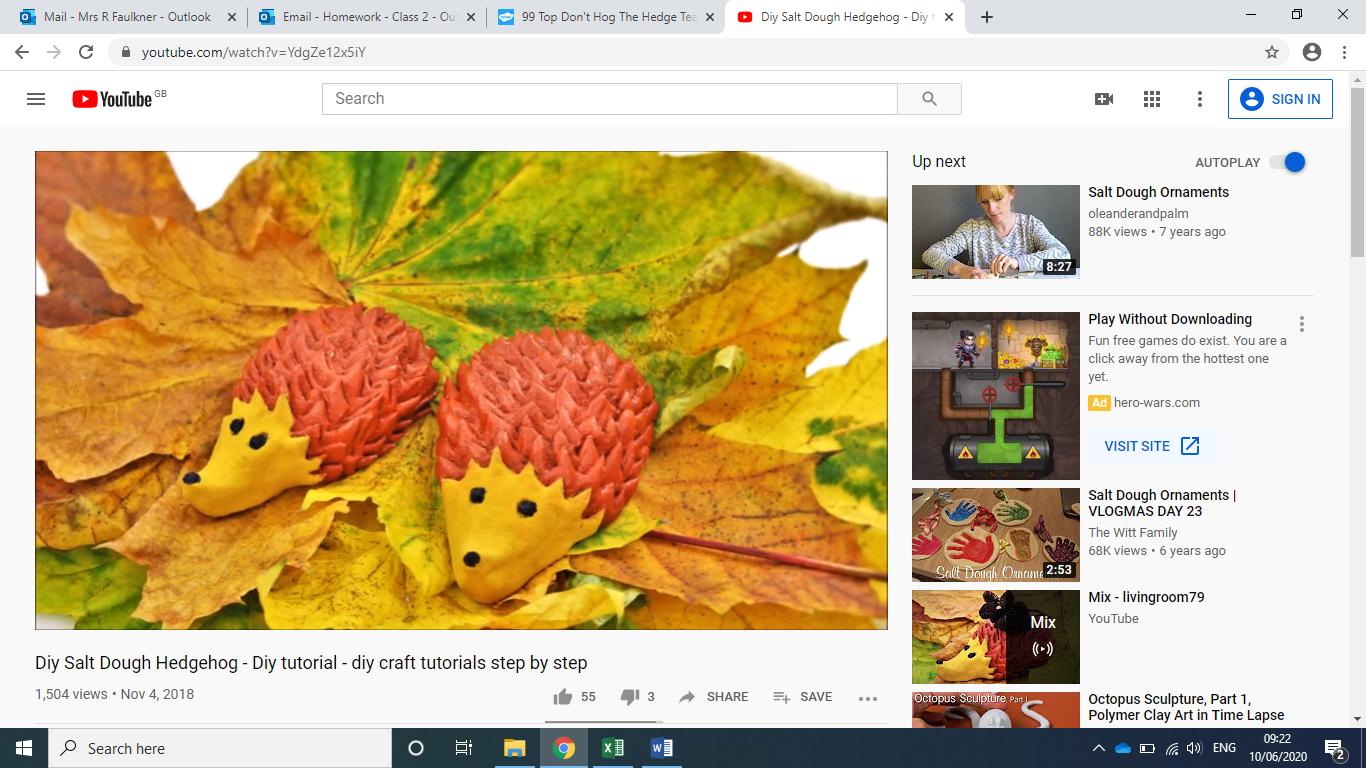 Would you like to follow our step by step guides to learn how to draw the characters? The sheets are at the bottom.Maybe you’d like to make a Father’s Day card or craft ready for Sunday 21st June.Food- D and TMusicWell BeingTry the one of the recipes below for Delicious Dormice dunkers, Hearty Hibernation Hotpot or Hedgehog biscuits.Can you make your own lunch with an animal theme? Send in your photos or tweet them!    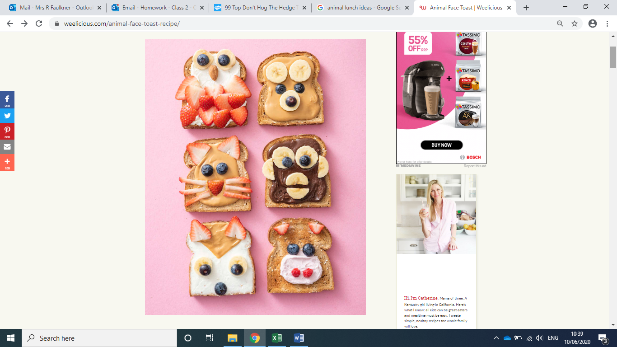 Learn the song to I’m a little hedgehog (the music is I’m a little teapot –you can find it on our school learning page) send us a clip of you singing it for our twitter page.Follow this link an try out some of the music ideas https://www.bbc.co.uk/teach/bring-the-noise/half-term-music-activities/zmmpxyc/Try the colouring pages for mindfulnessMake a friendship checklist – what qualities do you need to be a good friend?Try some of the things on our well being poster  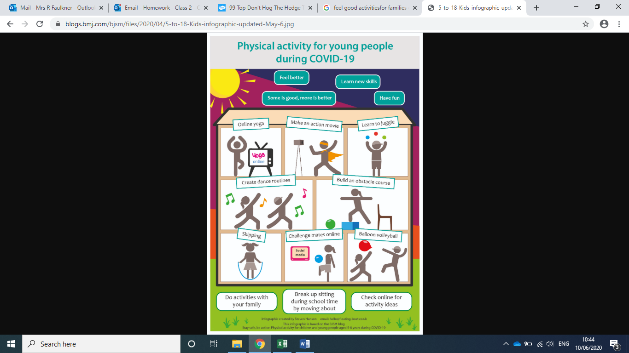 